Report on Chronic Cellular Dehydration Disease Discovered by Drinking Micro-Cluster Water in ChinaLujiang (530001), Zhuokang Institute of Microhydrology, NanningABSTRACT: Drugs are difficult to treat cardiovascular and cerebrovascular diseases, diabetes and cancer, so they must be taken for life to control and slow down the disease. When drinking micro-molecular mass water or intravenous infusion, the dehydrated cells are replenished more quickly, the dehydrated dormant cells are awakened, the weakened organs are repaired, the normal metabolism and secretion are restored, and the self-cleaning function is reversed to the normal level. Eliminate atherosclerosis, let islets, prostates, alveoli, glomeruli and other cells work normally, increase thymus and spleen, and greatly improve immunity. It shows that the root of the disease is organ weakness caused by cell dehydration. It is a scientific cure for many chronic cell dehydration diseases by supplying water to dehydrated cells.Key words: cardiovascular and cerebrovascular diseases, diabetes mellitus, cancer, micromolecular mass water, chronic cell dehydration disease.For thousands of years, medication has been difficult to cure coronary heart disease, cerebral arteriosclerosis, high and low blood pressure, diabetes mellitus and cancer. Always medication is used to control blood pressure and blood sugar. Patients need to take medication for life, but can not cure the disease. There are often side effects or complications. Atherosclerosis can not be reversed and eliminated. Atherosclerosis is gradually aggravated, resulting in increased plaque and heart. Cerebral ischemia, when a small piece of atherosclerotic plaque falls to block blood vessels, causing myocardial infarction, cold or stroke, must be done stent or bypass surgery, or with hypoglycemic drugs, insulin, for a long time to make the islets dormant, drug derivatives to produce complications; or because of thymus, spleen atrophy, resulting in low immunity, causing cancer or pneumonia or multiple organ failure. He died of exhaustive illness. It is because people do not know that cells dehydrate gradually, forming a variety of debilitating organs. China's use of micro-molecular mass water can replenish intracellular dehydration more quickly. It is a valuable tonic for the treatment of this disease and can eliminate the above-mentioned chronic cell dehydration diseases.1. Exploration: China has invented micro-molecular mass water to replenish dehydrated cells, which can make up for physiological deficiencies more quickly and make cells metabolize healthily.Water content in human muscle and visceral cells accounts for 72-80% of the cell weight, of which 4.5% is bound water, and its sheath is free water, which is the nutrition of physiological and chemical action in cells. However, the water content of human cells gradually decreases after birth, because only small molecular mass water can enter cells, which is currently unknown to doctors and ordinary people. Since 1986, China's scientific and technological circles have studied small molecular water, which has been applied in basic medicine, agriculture and aquaculture. It is affirmed that it can promote the growth of animal and plant cells. Chemistry in junior high school only talks about the cluster structure of water molecule. There is no small molecule water in textbooks and dictionaries of senior high school and university, which makes people doubt its existence. In January 2014, the Chinese Academy of Sciences disposed of micro-molecular water, and used quantum instrument to take the first photograph of micro-molecular water in the world, such as the right picture [1], including the structure of a single water molecule and the water cluster composed of four water molecules, indicating that there is indeed small molecular water.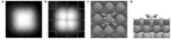 In 1990, because of high blood pressure, I needed lifelong medication. I think my parents and grandparents all suffered from stroke or myocardial infarction because of high blood pressure. They felt that they could not reverse and eliminate atherosclerosis. In the 1990s, I learned from internal journals that several universities and hospitals did basic medical research. They fed two groups of mammals with magnetic treated water and ordinary water, freely fed high-fat meals, and carried out experimental atherosclerosis research. After 2, 4 and 6 months of blood examination, they were killed. The results showed that the experimental groups fed with magnetic treated water were compared with each other. The control group had low blood lipid and blood viscosity, increased blood high density lipoprotein, significantly slowed down atherosclerosis, increased thymus and spleen, substantially increased immune cells, and improved immunity. Therefore, it is suggested that drinking magnetically treated water can slow down atherosclerosis and inspire me to have the determination to apply transformational medicine. Therefore, a processor was invented. The processed water was first detected and compared with ultraviolet spectral transmittance, which shows that the electronic cloud has a high degree of alienation, a high concentration of representative ions and a large amount of water containing small molecular groups. Name it Ionic Water Bottle. When the product is used, pour boiling water into it, treat it for a few minutes and then pour it out for drinking. Later, Germany invented a nuclear magnetic resonance instrument based on the magnetic resonance phenomenon of hydrogen nucleus. After purchasing and using in various provinces of China, water with half width < 90Hz can be called small molecular water. The half-width detection of nuclear magnetic resonance (NMR) showed that the water treated by ionic water bottle was 55.82 Hz, which indicated that it was ionic water rich in micro-molecular groups (referred to as micro-water), and its fineness was better than that of Changshou village water in Bama, Guangxi (61-66 Hz).The product was sent to three provincial hospitals for four months at the end of 1993. The clinical trial was completed in April 1994. The daily water consumption was 30-40 ml per kilogram of body weight per day according to the standard of normal healthy people. In August of the same year, medical experts in Beijing and Guangxi confirmed its curative effect: "The effect of lowering blood lipid and blood pressure is good", "It can expand the flow of cardio-cerebral artery, improve ECG and microcirculation, and better reduce blood uric acid... Effective control and reduction of blood sugar ","has a good medical and health care role in the treatment of heart and brain atherosclerosis, hyperlipidemia and hypertension","is a good medical and health care product suitable for family, hospital and workplace use." [3]. In 1999, he was granted a patent for invention in China. The product entered the market at the beginning of 2000 and promised the patients curative effect. After several months of purchase, the consumers received good audio transmission, reflecting that they did not need to take antihypertensive and antidiabetic drugs or insulin. Users reflect that they can dispel high and low blood pressure, coronary heart disease, cerebral arteriosclerosis, type 2 diabetes mellitus and prostatic hyperplasia. Praise has historic significance in the world and is a milestone in the medical path. My papers "Drinking Small Molecular Water for Hypertension" and "Drinking Small Molecular Water for Health and Longevity" were reprinted and disseminated in more than 30 newspapers and magazines respectively, and were included in "Selected Papers of Contemporary Chinese Experts" in 2003 and 2004. In addition, "Drinking Small Molecular Hydrophysiotherapy for Hypertension and Coronary Heart Disease" has repeatedly won the first prize for excellent papers.For 19 years, we have been following up the curative effect of users. According to the feedback from users around the world, after drinking micro-water, we can improve the biochemical function in vivo. People with high or low blood pressure, cerebral arteriosclerosis and prostatic hyperplasia drink for 2-5 months, increase the blood high density lipoprotein, reduce to eliminate atherosclerosis, gradually reduce drugs to stop drugs, and eliminate symptoms. Take medicine, blood pressure is normal, and eliminate dizziness, headache, head distension and other symptoms; coronary heart disease patients drink for 3 to 5 months, eliminate symptoms such as heartache, chest tightness, premature beat, atrial fibrillation, angina pectoris and so on, remove coronary heart disease in about one year, no obvious stenosis by coronary angiography scan, disappearance of carotid atherosclerotic plaque, recovery of coronary heart disease; 14 years of type 2 Diabetic patients drink for 3 to 10 months, blood sugar, urine and sugar are normal, and type 2 diabetes mellitus is cured; chronic laryngopharyngitis, chronic tracheobronchitis, silicosis, asthma, chronic gastroenteritis, cholecystitis, gallbladder polyp, chronic nephritis, renal failure, rheumatic arthritis, constipation and eczema dermatitis are cured, because of the consumption of micromolecules. Tuanshui has cured the root of the disease of dehydrated cells, which is based on the treatment of the disease. This shows the medical science of replenishing water to dehydrated cells and eliminating diseases. Micromolecular water is undoubtedly the best, cheapest and necessary nutrition in natural medicine.Causes of dehydration: Human cells have objective physiological factors and subjective factors of passive drinking water, which will inevitably dehydrate gradually and lead to a variety of chronic cell dehydration diseases.In the past, people didn't know enough about how to drink water for cells. High school Biology said, "Water can pass freely through the cell membrane." It makes people think that as long as they are thirsty, they will not dehydrate. Drinking water from micro-molecular mass can cure many of the above-mentioned diseases, which is caused by people's wrong understanding of cell membranes.According to the research of modern biologists, there are water channel, sugar channel, lipid channel and ion channel in biological cell membrane. German scientists Erwin Neher and Bert Sakmann found that the membrane water channel was 2 nm, which won the 1991 Nobel Prize in Biology and Medicine. In addition, according to American scientists Peter Agre and Kcderick M ackinnon, we further studied the cell membrane channels, and found that the glycolipid channels on the cell membrane of patients with glycolipidemia were closed. Peter Agre also took pictures of the  water channels on the cell membrane, 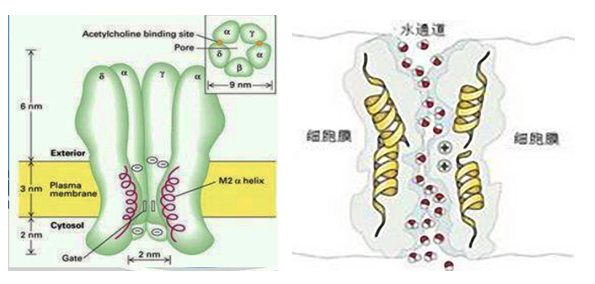 1991 Nobel Prize Illustrated Water Channel  2003 Nobel Prize Illustrated Water Channe    lwhichalso proved that the water channels on the cell membrane were 2 nm, and found that the narrowest part of the water channels was only 0.28 nm. Significant, won the 2003 Nobel Prize in Chemistry [5]. Because the opening of the water channel in the cell membrane is only 2 nm in size, it can only swallow 4-6 small clusters associated with water molecules. According to the calculation of the diameter of a single water molecule at 0.276 nm, only a single water molecule (its three-dimensional radius is 0.099-0.138 nm) can enter and exit the membrane water channel.Because there are few small clusters associated with 4-6 water molecules in ordinary water, larger water clusters can not enter cells and can only accept cell waste discharged from urine. This shows that water can only pass selectively through the cell membrane. This physiological selection often results in a shortage of intracellular water. Over time, people develop a group of dehydrated cells that form one or more weakened atrophic organ diseases, namely chronic cell dehydration.Because the water channel of cell membrane is an objective factor for water selection, the intracellular water gradually decreases with age; another subjective factor is that when people eat food, they need to secrete various digestive juices from various digestive organs, and because of evaporation, sweat, prostatic fluid, fetal growth and milk, they all consume small molecular mass water in cells. But ordinary water can supply cells with fewer small clusters, which can not make up for the consumption of cell secretion. Moreover, the thirsty nerves of human beings continue to shrink from infants to adults, and then to middle-aged and elderly people, and thirst threshold gradually increases. But people always drink water passively, not thirsty, not drinking water, so that some organs and cells can not swallow enough water, resulting in intracellular water often incoming and outgoing. With the increase of age, the water content of cells gradually decreases, making some cells dehydrated, dormant, apoptotic, leading to the gradual weakening and atrophy of some organs. In the human body, water is mainly taken from the large intestine. When young people are deprived of water in the large intestine, they become constipated. In adulthood, they suffer from many hemorrhoids. They are accustomed to drinking water only after thirst, which gradually atrophies thirsty nerves and further dehydrates the cells in the body, resulting in chronic gastritis, enteritis, cholecystitis and gallbladder polyps in middle-aged people. Molecular mass water is insufficient, macromolecular mass water is trapped outside cells, forming prostatic hyperplasia; and due to the dehydration of arterial cells, the arteries lose self-cleaning function without "exocytosis", gradually forming atherosclerosis, and suffering from high and low blood pressure, coronary heart disease, cerebral arteriosclerosis, and type 2 diabetes due to islet cell dehydration. The external cause of the disease is eating more staple meat. The secretion of digestive juice consumes more water in small molecules of cells, and the water in cells is not enough, which dehydrates the arterial cells and causes atherosclerosis, thus forming the internal cause of the disease. External causes of things change are more eating and less moving. Internal causes are fundamental. External causes work only through internal causes, so cells gradually become dehydrated and pathogenic. When the patient drinks micro-molecular mass water, it replenishes the essential nutrients lacking in the cells and makes the cells metabolize and secrete normally, thus curing many kinds of chronic cell dehydration diseases, delaying aging and prolonging life span.Since ancient times, heads of state and patients, whether high or low blood pressure or normal, have gradually lost the self-cleaning function of arteries due to cell dehydration, and aggravated atherosclerosis. More than 95% of people eventually suffer from stroke or myocardial infarction or cancer or pneumonia or multiple organ failure. Such as Roosevelt, Stalin, Kim Il-sung, Hu Yaobang, Sharon, celebrity Mei Lanfang, Xu Beihong, Hua Luogeng, Huang Danian and so on, all died of stroke or myocardial infarction. As Premier Zhou Enlai usually had coronary heart disease, he wrote to Chairman Mao on his deathbed: "My weight is 61 kilograms..." [6] It showed that Premier Zhou's cells dehydrated seriously gradually, and his immune organs atrophied, leading to the death of bladder cancer, while Chairman Mao suffered from muscle atrophy, coronary heart disease and pulmonary heart disease. Leaders, like ordinary people, are passively drinking water for a long time, not thirsty, not drinking water, cells gradually dehydrated pathogenic, and Western medicine textbooks have never written that cell dehydration is the cause. Cell dehydration is the cause of gradual weakening and atrophy of human organs. It causes chronic cell dehydration diseases such as cardiovascular and cerebrovascular diseases, diabetes mellitus or visceral organ weakening and atrophy in middle-aged and elderly patients, and generally dies from stroke or cancer in myocardial infarction. Therefore, medicine must acknowledge and affirm the "pathogenicity of cell dehydration" and advocate that people drink micro-molecular mass water to replenish dehydrated cells and enjoy health.RESULTS AND DISCUSSION: Micromolecular mass water is a valuable supplement for the treatment of coronary heart disease, cerebral arteriosclerosis, hypertension, diabetes mellitus and prostatic hyperplasia.Eliminate coronary heart disease and complications:In the past 19 years, many users have sent letters to them to replenish dehydrated cells by drinking micro-water, which can produce "exocytosis" of arterial cells and make them metabolize normally. Then they can repair the weakened organs and restore the self-cleaning function of arteries. At the same time, they can control the amount of staple meat with "hungry diet", which can increase the blood high density lipoprotein, gradually seize and remove it. Lipid deposition in the inner wall of the vein gradually reduces to the elimination of atherosclerosis and diabetes mellitus in the heart and brain, which can be treated in this way. Such as:●He Zhaosheng, Tarim, Xinjiang, wrote in a letter dated 28 May 2015: "I was 63 years old and suffered from coronary heart disease in 1994. I couldn't live without drugs. My body was very weak. The coronary heart disease was getting worse and worse. Chest pain, heartache, shortness of breath, palpitation, premature beats, dizziness, dizziness, insomnia, weakness of legs, premature beats developed to more than 10,000 times a day, and I suffered terribly from the disease. Later, I bought an ionic water bottle, 10 glasses of water a day, 250 liters each. Ten months after drinking, premature beats disappeared. At the same time, I cured several chronic diseases: chronic enteritis, tracheitis, migraine headache, insomnia, beriberi, lymphadenopathy, scaling, teeth white. But there are symptoms of coronary heart disease, I consult you, you asked me about my meals, I said that seven to eight full, you said that the problem is that seven to eight full is very difficult to grasp, we must use "hungry diet" diet restriction. The second time I consulted you, I drink about 400 milliliters of milk every night before going to bed. You said this is the fundamental reason for the prolongation of treatment time. I follow your teachings. Milk is eaten at noon instead of dinner. If I'm really hungry, I'll eat some fruit. After three months, my coronary heart disease has completely recovered. I went to Yanqi County Hospital to do electrocardiogram showed normal. The doctor said that the electrocardiogram was good. I called my children to report the great news. Recall that every step I take can not be separated from your care and love, you are like my reborn parents, you gave me two springs of life.●Ji Yaolan, Xuji Township, Lianshui County, Huai'an City, Jiangsu Province, wrote on March 24, 2015: "I found out in 2002 that I suffered from coronary heart disease, which aggravated after 2008, and became more serious after 12 years. I had to be hospitalized for 10 days and a half months. Heart failure has occurred. Later, he was treated with vasodilator therapy in Shijian No. 1 Hospital, and he managed the time for a year. In June, 2012, I was hospitalized again. When I met your product later, I immediately remitted money to purchase and use it. Until now, it has never stopped. At present, I have recovered from several illnesses. Your world's first cutting-edge products have cured me for more than a decade of coronary heart disease, decades of stomach and skin diseases. Now my body is in good condition, and my electrocardiogram is in normal range, with HDL up to 1.84. I owe the recovery of several of my illnesses to Lu Zong. I thank you very much." The old man's coronary heart disease, decades of gastropathy and dermatosis (eczema and dermatitis) are caused by intracellular dehydration. The arteries, gastric smooth muscle and dermal cells are short of small molecular mass water. When he drinks small molecular mass water, coronary heart disease, gastropathy and dermatosis are cured successively.●Cheng Wenbao, senior engineer of Shijiazhuang City, Hebei Province, wrote in a letter on January 10, 2015: "I am 68 years old, and I am grateful to report to you. First, I started drinking in March last year and cured my hypertension for more than 20 years in two months. My blood lipid is normal, total cholesterol is 4.1, and high density lipoprotein is 2.40. Secondly, it cured coronary heart disease and produced a normal electrocardiogram for ten years. After drinking for 3 months, panic, shortness of breath, back pain gradually disappeared, walking more lightly, legs and feet strong. Third, the treatment of senile prostatitis, urine patency. Fourth, cured my constipation and hemorrhoids for many years, now stool is soft and smooth. Fifth, my original severe fatty liver improved significantly, weight loss of 5 kg. I experienced the feeling of being light and disease-free 20 years ago. What a rejuvenation! Mr. Lu: Thousands of words can not express my gratitude to you. Your invention is a great revolutionary contribution to the cause of human health! Should win the Nobel Prize in Medicine! Drinking micro-molecular mass water cures six diseases, such as medication, which is ineffective for life.●Zhu Fengxian, Meihekou City, Jilin Province, wrote on November 7, 2014: "I am 65 years old. In 2004, I was diagnosed with hypertension, hyperlipidemia and coronary heart disease. I take medicine every day. I purchased the water bottle developed by General Lu in 2006, and it has been used today. In the past, blood pressure was 160/110, and now 130/80. There was no atherosclerosis or obvious narrowing in the blood vessels. I was so happy that I came back without a pill in the hospital. Thanks to long-term drinking of ionized water, the body is now at a healthy level. Thank you, Chief Engineer Lu.●Zhang Yuping, Muchang Village, Taoyang Town, Lintao County, Gansu Province, said on April 27, 2014: "I am 63 years old. I have suffered from hypertension for ten years. Drugs for lowering blood pressure increase with age, and I have been hospitalized twice because of high blood pressure. Blood pressure 190/110, atrial fibrillation in recent years, hospital diagnosis is hypertensive heart disease, doctors said that heart disease and hypertension drugs have to eat until the end of life, so I have a heavy psychological burden. I bought a water bottle in Jinchang Sales Center. It has been half a year since then. My blood pressure has dropped from 190/110 to 135/85. I stopped taking all the medicines. There are no atrial fibrillation, chest tightness, shortness of breath and sweating. There are also sons suffering from chronic cholecystitis, painful up to the hospital infusion; daughter-in-law suffering from hypotension 85/45, often dizzy, take a lot of medicine effect is not obvious. After drinking small molecule water for more than half a year, my son's chronic cholecystitis pain never happened again. B-mode ultrasound showed that everything was normal. The blood pressure of daughter-in-law has reached 120/80 and vertigo disappears. An ionic water bottle solved the big problem of our family of three.●Wang Jianqiang, Xiangxiang City, Hunan Province, wrote to me on March 7, 2013: "For many years, I have suffered from hypertension, coronary heart disease and diabetes, which has been torturing me. Every day I take medicine, but the condition is getting worse and worse. On April 6, 2004, stents were installed for myocardial infarction, which cost 97,000 yuan. It takes more than 80 yuan to take medicine every day after returning home. I can't afford it. In April 2005, I began to drink Zhuokang's high-quality small molecule water. After two months, I felt much better. After three months, the phenomenon of chest tightness and chest distension disappeared. In mid-October, I went to the hospital for examination. My blood pressure and blood lipids were normal, and my electrocardiogram was much better than before. At the end of November, the staff of the unit had a physical examination. The hospital said that the heart was all right. Every year, the examination was normal electrocardiogram. I used to be a type 2 diabetic. Six months after I drank high-quality small molecule water, my blood sugar dropped to 8.0. I stopped taking medicine. A year later, my blood sugar dropped to 5.6 normal, and I said goodbye to diabetes. Mr. Lu Jiang, I really did not expect to drink small molecule water so magical, I have been drinking for eight years, now strong, often working in the garden paddy fields, feel comfortable. Thank you very much."●Pan Zhishan, a retired civil servant in Jinchang City, Gansu Province, had bypass surgery in a cardiovascular hospital (a heart disease center) in Beijing in 2007. Afterwards, due to atrial fibrillation and tachycardia, he had to retire at the age of 51. Coronary heart disease coexists with hypertension and diabetes. He takes medicine every day to fight the pain. Five years later, he bought a Zhuokang ionic water bottle and drank micro-molecular mass water for a year. In September 2012, he wrote that after three months of drinking, hypertension was cured and blood pressure was maintained at 120/80; after ten months, diabetes was cured; after one year, coronary heart disease was cured, no obvious stenosis was found on coronary angiography scans, and carotid atherosclerosis was eliminated without eating. Drugs, benign prostatic hyperplasia, hemorrhoids, rheumatoid arthritis and gallstones all disappeared; the wife's hypotension and chronic gastritis were also cured. Last year, a director of the hospital interviewed Pan by telephone, Pan reported factually, and made a coronary angiographic scan to show that he really recovered, but the director did not believe it. Pan asked him to read it carefully on the website nnzk.com. The director saw a lot of cases before he believed that it overturned the drug, and long-term medication did not cure the root cause, drinking water from small molecules was to the arteries and pancreas. The dehydrated cells of the weakened organs such as island, prostate, rectum, stomach and knee cartilage supplement the water that can enter the cells and make the cells and organs recover. Pan Zhishan's eight diseases and his wife's ten diseases were all cured after he drank the water of micro-molecular mass. This case shows that only when he cured the root of the disease of dehydrated cells can he cure the disease at the same time. It represents an important medical breakthrough in the application of water of micro-molecular mass in Chinese medicine and has conquered thousands of years of human dependence on medicine. The persistent illness that can not be cured has occupied the commanding heights of world medicine. At present, the use of drugs in hospitals all over the world can not cure coronary heart disease, cerebral atherosclerosis, high and low blood pressure, diabetes mellitus and prostatic hyperplasia. It also shows that China is the first country to discover "the pathogenesis of cell dehydration". Many kinds of chronic cell dehydration diseases can be cured by water supplementation therapy for dehydrated cells. This is the treatment that a large number of patients urgently need. It is standing at the forefront of medicine and overtaking in bends has achieved the world's leading level.●Zhang Quan, a 74-year-old retired Mongolian deputy chief physician in Songyuan City, Jilin Province, wrote on December 30, 2013: "I had hypertension 210/110, taking medicine for more than 30 years, drinking small molecule water for only two months, blood pressure dropped to normal, drug withdrawal has been more than a month, blood pressure has always been normal. I drank it for only three months, and my panic, chest tightness and shortness of breath disappeared. I had no angina attack at one time. My high density lipoprotein increased by 0.57 to 1.64. I have read all your works in detail and feel that the mechanism of treatment is scientific and there is a convincing theoretical basis for the cure of every disease. Your unique knowledge and insights are admirable. Your invention is an unprecedented great initiative at all times and in all countries. Zhuokang will rewrite the history of medicine, make human health and longevity, and make dreams come true. There are at least 230 million cardiovascular patients, 200 million hypertensive patients and nearly 100 million diabetic patients in our country. They are all taking medicines to cover up their symptoms but not cure them. How many people lose their lives every day in our country! Thank Mr. Lu Jiang for his great contribution to mankind! I hope that Zhuokang will benefit the whole world as soon as possible! ____________He wrote again on November 16, 2013, enclosing five inspection reports and photographs, reflecting that HDL in blood continued to rise to 1.71. The letter said: "Since drinking the water, I feel better and better day by day. I used to suffer from insomnia, but now I sleep deeply and sleep until dawn. In the past, panic, chest tightness and shortness of breath disappeared completely, and angina pectoris did not occur once. Now after drinking for one year, the medical report of normal electrocardiogram shows that coronary heart disease has been cured. I deeply feel that high quality small molecular mass water is medicine, better than medicine. My own experience has proved that drinking this water can cure hypertensive, coronary heart disease and other glycolipid diseases, and human medical history will write a new chapter for this.●Zhang Pengtu, 87, of Mudanjiang Medical College, bought bottles for one year and cured hypertension and coronary heart disease for 26 years. In a letter dated 13 March 2013, Professor Zhang said, "My history of hypertension has lasted for more than 20 years, leading to two cerebral infarctions. Often hospitalized, spent a lot of money failed to cure, the pain was terrible. An occasional opportunity, after I saw the news of "Ionic Water of Small Molecular Groups" in the "Modern Health" magazine, I bought it with the mood of trying it. I started drinking it in July 2007, 1500 litres a day. When I started drinking, the effect was not obvious. Blood pressure was sometimes high, sometimes low. Why can't the blood pressure drop down? I asked my respected teacher Lu by telephone. He told me that you eat more staple meat, so that the reversal of atherosclerosis is slower. He also told us to adjust the staple meat intake by "eating a hungry diet", to eat less big fish, big meat and high fat food, and to eat more vegetables and fruits. After more than three months, blood pressure dropped to 135/85 mm Hg. Stop taking all antihypertensive drugs, thereby freeing the evil of hypertension for more than 20 years. "After four or five months of drinking, the miracle appeared, chest tightness, shortness of breath, premature beats and angina disappeared. No more illness. I stopped taking the medicine. I went to the hospital to do the electrocardiogram. The result was completely normal. I was very happy. In 2008, I had another cardiogram, and concluded that coronary angiography showed no significant stenosis. The director of the Department of Cardiology and another doctor of the hospital said to me,'Zhang Lao, your heart disease can take off your hat. You don't need to take any medicine. It's all right. You're an 80-year-old, like the heart of a 50-year-old. I have cured coronary heart disease and hypertension, and deeply realized that high quality small molecule water is scientific. On May 31, 2003, another letter said: "Drinking Zhuokang Molecular Mass Water is a golden key to cure hypertension, coronary heart disease and diabetes mellitus. It is also a key to fill the medical gap and benefit mankind. It should be popularized."●Zhan Shihai, Chuzhou City, Anhui Province, wrote on June 9, 2012: "My wife Yao Baojuan was hospitalized in the county hospital in January 2009 because of acute attack of coronary heart disease. Her condition was serious, chest pain, chest tightness and difficulty in movement. She could not climb stairs. Doctors suggested that she put a stent in Nanjing as soon as possible, otherwise her condition would be unpredictable. Then I saw the information of your invention and bought it for trial immediately. According to the instructions, she drinks 1500 milliliters a day for only 4 days. Chest pain and chest tightness are obviously alleviated. A month later, chest pain and chest tightness are eliminated. She climbs upstairs vigorously and feels indescribably happy. Thereafter, she goes to the hospital for physical examination every three months, bringing surprises every time. Later, we showed the medical examination form to the doctor in charge of the hospital. He was surprised and asked where we were treated. How could the symptoms of coronary heart disease disappear at all? I told him truthfully: Drink Zhuokang high-quality small molecule water to cure the process of disease, he continued to say after listening: It's amazing, it's a miracle! Now it's more than three years. We haven't been to the hospital, and we rarely get a cold. Thank you so much."●Guo Anren of Ning County, capital of Anhui Province, wrote in a letter on June 6, 2012, "I am a retired teacher who is old and rare. In March 2014, I ordered ionic water bottles by mail, which has improved my coronary heart disease and hypertension for more than five years. In 2015, I had a comprehensive physical examination in the county hospital. The results were as follows: 1. Coronary heart disease was cured; 2. Hypertension was good, after repeated continuous tests, were stable at 130-140/80-85; 3. Trilipid index was completely normal; 4. B-ultrasound showed that the prostate was better; 5. Gastrointestinal function was better than before; 6. People appeared much younger than their peers. My wife drank this water and her gallstones never hurt again. Thank you for your invention which cured my illness.●Tan Xingxiang, Wuli Village, Xiangxiang City, Hunan Province, wrote in a letter on February 14, 2012: "I am a 68-year-old villager from Wuli Village. I suffer from hypotension and coronary heart disease. Sometimes my heart aches and I feel dizzy. In the spring of 2011, my cousin Wang Jian urged me to buy an ionic water bottle to treat my illness. I saw that he recovered quickly after drinking small molecular water. I also bought one. From March 12, I drank high-quality small molecular group ionic water, 4 cups (2000 ml) a day, without interruption. After the third month, my pain was relieved and I stopped taking medicine until now. Symptoms of heartache. It used to be insomnia, and it was hard to sleep for a while, but now it can sleep for four or five hours, and blood pressure has risen to 120/70. The previous stomachache has disappeared, and the spirit is much better. Mr. Lu Jiang, I thank you.●Peng Chenghua, a doctor from Jingzhou Public Security County, Hubei Province, wrote on November 12, 2011: "I have coronary heart disease, hypertension and gout. I bought an ionic water bottle on December 6, 2010. It took me three months to alleviate all the symptoms. Blood pressure dropped from 150/110 to 120/80. After more than three months of repeated monitoring, it was completely normal. The original coronary heart disease, chest pain, chest tightness, palpitation symptoms have completely disappeared. My gout has lasted for more than five years. When I have gout, I feel painful. I have gout twice or three times a month. The blood uric acid value is over 480. After drinking for six months, I have not gout, and the blood uric acid drops to below 380. After drinking for more than ten months, I found that the effect of small molecular mass water was wonderful. I think it's my best drink. Mr. Lu, you are my good teacher and friend. The ionic water bottle you invented benefits mankind and brings good news to people. Your initiative should continue to flourish."●Xiao Quinan of Shenyang wrote two letters on October 13, 2010 and November 8, 2011, reflecting that he had cured the old couple's hypertension, especially the coronary heart disease of his lover. He often suffered from unstable angina pectoris. When he was hospitalized, doctors mobilized to make stents. However, due to economic constraints, he did not use stents. The latter letter included a comparative electrocardiogram examination. It shows that coronary heart disease is cured. So he wrote, "Practice is the only criterion for testing truth. Zhuokang Well-off Molecular Mass Water is the best water in the world today, and it can really cure diseases. As long as anyone does what is required, gratifying results can be achieved. Zhuokang Molecular Groups can dispel diseases and prolong life, and benefit mankind. Comrade Lu Jiang deserves to be a real practical scientist and the best contemporary scientific worker for the benefit of the people." I read the letter and sighed with emotion that many people could not afford surgery because of economic conditions, and water supply made a family happy because of the recovery of health.●On November 26, 2008, Hou Sizhong, a 52-year-old civil servant in Zhumadian City, Henan Province, wrote a letter reflecting that after spending 86,000 yuan as a stent, he still suffered from coronary heart disease, hypertension, hyperlipidemia and hyperviscosity, prostatic hyperplasia and chronic tracheitis. After drinking the water, he recovered. The couple ate the "hungry prescription food" scientifically and eliminated it. A variety of diseases, health, blood pressure set at 120/80 ideal blood pressure, total cholesterol 3.31, triglyceride 0.52, high-density lipoprotein 3.2-3.8, so he wrote: "You saved my life, in the journey of life I have two springs!"●Wang Xiuzhen, a retired civil servant in Baishan City, Jilin Province, wrote on November 14, 2007: "Before 2005, I suffered from severe coronary heart disease and hypertension. I had to take medicine every day and get injections. At the beginning of 2005, on the recommendation of my sister, I had purchased Zhuokang molecular water bottle for seven or eight years. I am now 69 years old and my wife is 71 years old. I am in good health and go to the hospital. Check the indicators are normal, blood pressure, blood lipid and blood sugar are not high, blood is not sticky, without these chronic diseases, too happy! This can be attributed to drinking high-quality small molecule water. I thank you for the high-tech products you invented.●Yang Yadong, a retired civil servant in Yangxian County, Shaanxi Province, wrote on August 20, 2006: "In the past year, our couple have drank ionized water and their bodies have changed fundamentally. Diabetes, coronary heart disease and high or low blood pressure, which are difficult to cure in modern medicine, have all been cured. Isn't it a miracle?" Thank you very much for your immeasurable merits and virtues! ____________●Zhao Jinxiang, of Xi'an Railway Vocational and Technical College, wrote two letters on May 12, 2006 and September 17, 2004: "On December 6, 2004, the college had a physical examination and said that I had coronary atherosclerosis, increased blood viscosity, decreased left ventricular diastolic function, increased echo of right coronary artery wall, and high urea nitrogen. I went up to the second floor with short breath, fatigue, soft legs, dizziness and a very tense mood. Take a lot of medicine, spend a lot of money, the curative effect is very small, basically is deceived. Since April 2005, I have been drinking Zhuokang Molecular Water for 16 months. The curative effect is unexpectedly good. The symptoms disappeared, and my chronic gastritis, which had afflicted me for a long time, healed without medication. I climbed mountains and went upstairs without any symptoms of fatigue, leg weakness, chest tightness and shortness of breath. In order to verify scientifically, I also had a general physical examination such as electrocardiogram, CT, B-mode ultrasound, liver function, blood rheology and so on. The conclusion is that all the indexes are normal. I feel good about my body, mood and mental state. I really realize what it means to be light and disease-free. Once again, I would like to express my heartfelt thanks to you! "●Zhang Liren, Jiutai City, Jilin Province, wrote in a letter on December 1, 2005: "I am 71 years old and have been drinking small molecule water from your products for more than three months. The effect is amazing. Several of my diseases have shown good curative effect. I used to have a very serious coronary heart disease. I can't get out of breath when I start, my heart beats badly, angina pectoris, and I can't do any work. After three months of drinking, I feel very good. Now I have stopped taking medicine. Constipation has been eliminated. I can do some light work. I am very happy. Thank you for your invention which has a good curative effect. On September 16, 2006, he wrote again: "I used to have 170/110 blood pressure, but now I have 120/80 blood pressure. I had been suffering from coronary heart disease for seven years. I couldn't do any work. My condition was very serious. Now I can ride a bicycle everywhere and do manual work. My health has been restored. I am determined to use my word of mouth and efficacy to publicize to relatives and friends, so that more people can recover soon.●In a letter dated November 16, 2005, Chongqing Oubanglin said, "In 2004, I purchased small molecule water bottles. Because my father has serious coronary heart disease, often relapse, unconscious, black face, the whole family is worried. His blood pressure ranged from 195 to 200/110 to 115, and many medicines were ineffective. Since I gave him small molecule water, last year to this year has never had a coronary heart disease, blood pressure is normal, maintained between 130-135/75-85, full of energy, sleep is good. Thank you, Mr. Lu, for your invention, which brings happiness to our family! ___________●In a letter dated 15 January 2005 from Dong Xueli of Fuyang City, Anhui Province, he said, "I am a retired cadre, 71 years old. One day five years ago, I suddenly felt a heartbeat, shortness of breath, chest tightness and heartache. I went to the hospital for an examination. The S-T line of the electrocardiogram moved down and was diagnosed as coronary heart disease. After taking Salvia miltiorrhiza tablets, Xiaoxintong and Xinxuekang, the symptoms were relieved, but the symptoms did not improve significantly. Two years ago, I drank Zhuokang Molecular Water and insisted on drinking 4-6 cups a day. Up to now, I had no idea that there was a magical effect. The electrocardiogram was normal after checking in the city hospital. I was so happy that I said to everyone, "Small molecule water can cure disease!"●Guo Quanrong, a retired cadre from Changchun City, Jilin Province, wrote on January 5, 2005: "I am 70 years old. I have suffered from coronary heart disease for more than ten years. I have suffered from sudden myocardial infarction. After rescue and improvement, I take medicine all the year round and my health is very weak. I bought a small molecule water bottle after more than nine months of drinking, the effect is very good, chest pain, arrhythmia, no angina pectoris, go to the hospital after stopping medicine, blood pressure 120/80, blood lipid and blood viscosity is not high, microcirculation improvement, cardiovascular function is normal, immunity improved. I am very grateful to you for inventing and manufacturing high-tech products.●Li Qiong, Jinghong City, Yunnan Province, wrote on May 24, 2004: "I am 68 years old, suffering from hypertension in 1994, coronary heart disease in 96, cerebral arteriosclerosis in 99, i.e. cerebral infarction, headache, dizziness and chest tightness are common in recent years. From 1995 to 1996, he was hospitalized for two consecutive years. After discharge, the disease recurred again. At the end of January 2003, I ordered a small molecule water bottle by mail. I drank 1500 ml of small molecule water every day. After two months, I stopped taking antihypertensive drugs and my blood pressure remained stable, from 180/100 to 130/85. Now has been drinking for more than a year, better health, palpitation, chest tightness, dizziness and these symptoms have disappeared; after hospital examination, ECG is normal, blood lipid is normal. Thank you for bringing me happiness in my old age."●Professor Gao Guangli, China University of Geosciences, wrote in a letter dated 9 January 2004: "The original high blood pressure and blood lipid caused coronary heart disease, often with chest tightness, abnormal electrocardiogram, mild fatty liver; after buying ionic water bottles, adhere to drinking, after a year, the results of physical examination are very good, various indicators including normal electrocardiogram, my heart is gratified. I would like to express my heartfelt thanks to you.●Zhang Renjie, 80-year-old in Changshu, Jiangsu Province, wrote on July 23, 2003: "In order to get rid of the disease, my wife (80 years old) and I have been drinking for more than two years, and there have been five changes: 1. Before coronary heart disease, we had to walk more than 100 meters to have heartache, stop walking, now we can climb mountains and walk fast... 2. Farewell to hypertension... 3. The left 2.8 cm and the right 2.5 cm of kidney stones disappeared completely; 4. Before drinking, the immune function was enhanced, the common cold had never been cold since 2002, laryngitis and tracheitis had not occurred; 5. The lips were purple because of hypoxia before, and the blood vessels were smooth and turned red. These five transformations depend entirely on you for the benefit of the people, especially coronary heart disease, benevolence and reconstruction. [7]Eliminate cerebral atherosclerosis and complications:Users all over the country continue to write feedback letters, reflecting that they have cured diseases that have not been cured for many years. By drinking micro-water to replenish dehydrated cells, repair weakened organs, dispel cerebral arteriosclerosis for many years, and cure the disease in this way, which has never been cured in human history, they spread it by word of mouth and let relatives and friends share it.●Zhou Junlin, Rudong County, Jiangsu Province, wrote on March 28, 2013: "I thank you with gratitude for such a good invention, which has changed my life and made me healthy again. I grew up thin and weak, and I had frequent headaches, dizziness, dizziness, dizziness and headache since I was in my 20s. After drinking the water for 8 months, the symptoms gradually abated. A little more than a year later, the symptoms basically disappeared, the mind was clear and the memory was strengthened. I drank small molecule water to cure my brain insufficiency for decades. I used to have chronic tonsillitis, laryngopharyngitis, a little cold on the cold, sore throat, injection and medicine is not easy. I had gastric disease, duodenal glomerulitis, chronic gastritis, chronic enteritis, constipation since childhood. I drank water for ten days to solve the problem, and the gastrointestinal disease was all right. My prostatitis has a history of more than 20 years. I take medicine from 23,000 to 56,000 yuan a year. How much money has been spent over the years? I've been drinking water for more than three years, and I've never bought any medicine for these diseases. My wife's cholecystitis medicine is also thrown into the garbage can. My eczema and dermatitis are all right. I thank you from the bottom of my heart. You are really a living Bodhisattva who travels through all living beings. It shows that Mr. and Mrs. Zhou have formed ten diseases successively because of dehydration of cells in their bodies. After drinking water of micro-molecular mass, they are cured and subverted the medicine.●Tang Mingzhi, a retired civil servant in Rugao City, Jiangsu Province, wrote on December 23, 2006: "I am 73 years old. I have suffered from hypotension for more than 40 years. My blood lipids, blood viscosity and cholesterol are all high and microcirculation is poor. Drinking Zhuokang well-off molecular water has been a year, and many kinds of stubborn diseases (hypotension, high blood lipid and blood viscosity, cardio-cerebral arteriosclerosis, gout, stubborn constipation, chronic bronchitis, etc.) have been cured without medicine for decades. There is a real sense of hatred for the late! Your creation and invention are unprecedented great pioneering work at all times and in all over the world. It is of historic significance in the medical field to make the dream of longevity come true for generations.●Duan Shenzhi, a retired middle school teacher in Xiangxiang City, Hunan Province, wrote on July 30, 2012: "I suffer from hypotension, severe cerebral arteriosclerosis, headache, dizziness and dizziness. Doctors say never to have a stroke. I am very nervous. My family kept me in the dark and prepared for me. I saw the advertisement in Modern Health Care. I bought a water bottle and drank water for a month and a half, and my blood pressure rose to 120/70. I was very happy. After drinking water for two months, it's no problem to go to the hospital and check it with instruments. It's amazing that the medicine-free disease has been cured by water. Later, physical examination showed that my heart, lungs, liver, gall bladder, spleen, pancreas, kidneys, urine and serum were normal, and gallbladder polyps, cholecystitis and chronic bronchitis all slipped away. I am deeply grateful to you, my lifesaver." "You are fully qualified to win the Nobel Prize."●Fan Junxia, a civil servant in Zhumadian City, Henan Province, wrote on November 26, 2008: "Before, my blood pressure was 85-92/36 mmHg low, and I often had dizziness, headache, insomnia and forgetfulness. When I got up in the morning, my head was heavy and my feet were spinning, my hands and feet were numb, my eyes and ears were numb, my total cholesterol was 5.9-6.5, triglyceride was 3.2, low density lipoprotein was 3.78, and my ears were tingling. High density lipoprotein 0.9-1.03; electrocardiogram showed ischemic changes in myocardium, abnormal electroencephalogram, diagnosis of moderate cerebral arteriosclerosis, CT diagnosis of lacunar infarction, as well as chronic gastritis and laryngopharyngitis. Drinking small molecule water for one year, my blood pressure has stabilized at about 110/70, reached the ideal blood pressure, all kinds of symptoms have been completely eliminated, memory has been significantly enhanced. There was no abnormality in CT examination, and lacunar infarction was completely recovered. Blood lipid total cholesterol 3.5, triglyceride 0.56, low density lipoprotein 1.35-1.42, high density lipoprotein 3.5, blood viscosity reduced to normal, cerebral arteriosclerosis improved greatly, chronic pharyngitis and gastritis unconsciously improved, which is optimistic. Now I am in good health and in a happy mood. In the future, I will publicize my magic effect to my relatives and friends so that everyone can benefit from it."●Zeng Zhaolu, a retired middle school teacher in Qingzhou City, Shandong Province, wrote on August 16, 2006: "I suffered from a variety of senile diseases, such as severe memory deterioration, severe visual impairment, reading for no more than half an hour continuously, blurred rules, dry eyes, weak heartbeat, running for 10 minutes without breathing, rapid heartbeat, panic, leg muscle weakness. Can't walk long distance, urine is not enough, sexual decline to impotence, farting all bring out fecal residue, every day to change underwear, front joint stiffness, femoral joint pain, I am worried that life will not be long! Since drinking small molecule water, two weeks later when urine, suddenly completely drained, I anticipate that long drinking small molecule water can reverse the recovery of tissue function, increase the hope of life. So I drink plenty of water every day on time, one day without interruption. Now I can say with certainty that all kinds of chronic diseases in the past have been cured, consciously young 20 years old! I appreciate your invention, which brings health and happiness to ordinary people.●Li Yanjie, Director of Veteran Cadre Department of Zhuozhou Petroleum Geophysical Exploration Bureau, Hebei Province, sent me a copy of his letter to Director Tang of Science Chinese magazine on May 24, 2005. The letter said: "I suffered from cerebral arteriosclerosis, so I have been paying attention to many articles published by Professor Lu Jiang, and I have drunk the Zhuokang Xiaofen invented by Professor Lu Jiang. The water in the sub-bottle lasted only two months. I personally realized that the effect was really good. My dizziness, dizziness, insomnia and weakness of walking on both legs gradually disappeared, as normal. I estimate that mental workers suffer from more cardiovascular and cerebrovascular diseases. I hope you can publish good articles about inventive products so that people can buy and use them as soon as possible to relieve their pain, save some medical expenses and spend their old age safely. A copy will now be sent to Professor Lu Jiang. [7] Because he drank tiny water for only two months, the director cured his illness which he had been taking medicine for many years but could not get rid of. He wrote to Science Chinese magazine in the hope that they would publish more than twenty good articles like mine in order to promote good inventions and make people trust and benefit more. Its fraternity is admirable.Eliminate hypertension and complications:Antihypertensive drugs can not reduce lipid deposition in the arteries. Atherosclerosis increases with age, leading to stroke or myocardial infarction. Drinking water from micro-molecular mass to replenish the dehydrated arterial cells can make the cells metabolize normally, and make the cells have "exocytosis". The arteries resume self-cleaning function. The lipid deposition in the arteries gradually decreases, and gradually reduces to eliminate atherosclerosis. The patients are grateful after curing. Such as:●Zeng Sanbao, a retired civil servant in Ganzhou City, Jiangxi Province, wrote on September 16, 2015: "I am 62 years old, suffering from hypertension and hyperlipidemia for more than 20 years. Taking antihypertensive and lipid-lowering drugs for a long time has caused great damage to liver and kidney, liver pain, bradycardia, gout, prostate (hypertrophy), eyelid edema and other complications. I retired home at the age of 50. When I realized that the ionic water bottle was helpless, I purchased it decisively. The blood pressure dropped from 156-160/110-115 to 120/80. Finally, I lost the antihypertensive drugs I had taken for more than 20 years. The phenomenon of prostatic obliteration was eliminated. The last two days of gout were good. My heartbeat was alleviated and everyone was relaxed. Excited, I bought four for relatives and friends, so that they can also alleviate the suffering of illness.●Liu Ying, a retired teacher of Dingxi Institute of Education in Gansu Province, wrote on September 28, 2014: "I am a 72-year-old retired teacher who has suffered from hypertension since I was 50 years old and has taken three antihypertensive drugs. Once I went to a friend's house, without taking medicine for ten days, I felt dizzy and bloated. My blood pressure was as high as 180/110. Later, seeing that Minxian Yiyao drank small molecule water very well, he asked his son to buy one for me. He drank small molecule water on time every day. Four months later, he went to the hospital to take blood pressure 120/80. After more than ten days, he took 120/80 again, and stopped taking all medicines. Now nearly a year later, his blood pressure has been very good, dizziness, distress, insomnia. That's not the case either." This letter from Mr. Liu reflects that he suffered from hypertension for 22 years and recovered after drinking the water for 4 months.●In a letter dated 28 September 2013, Mu Deli, Yangkou Town, Rudong County, Jiangsu Province, said, "I am 58 years old, and I have suffered from hypertension, hyperlipidemia, acute atrial fibrillation, benign prostatic hyperplasia, chronic gastroenteritis, laryngopharyngitis and tracheitis, and frequent headaches. Later, Zhou Hua introduced me to buy Zhuokang water bottle. After three months of eating, a miracle appeared. There was no cold, no throat inflammation, no high blood pressure after six months, less atrial fibrillation, no atrial fibrillation after ten months, and gastroenteritis slowly improved. I drank a small molecule of water, no longer need to take medicine, injections, hospitalization expenses, the past of a disease gone forever. Thank Mr. Lu Jiang for his invention, which has brought health and longevity to mankind.●Zhu Wenming, Wujin District, Changzhou City, Jiangsu Province, wrote in a letter dated August 30, 2013: "I have bought and used it for half a year and the curative effect is amazing. I used to take antibiotics for many years, leading to gastritis, gastric ulcer, gastric bleeding; my wife's enteritis, now I and my wife and mother-in-law are gastrointestinal problems, she is 89 years old, yesterday she called me, small molecule water is very good, mother-in-law decades of high blood pressure is good. I also have the problem of high blood pressure, my wife's enteritis, our husband and wife for many years intestine and stomach is not good, I do not know how many medicines are not good. My wife and I are now back to normal. Thank Lugong for his invention. Our family takes it as a treasure, as a god."●Dong Jinbao, Yihuang County, Jiangxi Province, wrote on September 13, 2012: "I have been buying bottles of high-quality small molecule water for more than five months, blood pressure has dropped from 198-210/100-110 to 110-120/70-80, chest tightness and palpitations have disappeared... I will devote myself to the promotion of high quality small molecule water and make Yihuang County a longevity town.●Zhu Jinchang, a practicing physician in Shihezi City, Xinjiang, wrote on August 18, 2012: "After more than three months of using the type 6 ionic water bottle you sent me, blood pressure has been maintained at 120-130/85-80. The symptoms of insomnia have changed radically, often sleeping until dawn, feeling light and refreshed. Thank you from the bottom of my heart. My son, 28 years old, works in a court with acne on his face for many years. He has used many methods to treat acne, but after drinking this water for more than two months, it works wonderfully. There is no pockmarked on his face and back again. He also presented a poem: "After going through all the hardships to break through the forbidden area, dare to tackle medical problems; Cardiovascular and cerebrovascular can be cured, and this technology is at its peak. I like Chinese national health, three high and four diseases are locked; bypass stent lipid deposition, the arterial lumen becomes clean.●Song Xiyao, Senior Engineer of Forestry Bureau of Gaotang County, Shandong Province, wrote on October 8, 2010: "I am 70 years old and suffered from hypertension when I was 65 years old in 2005. It is difficult to control seven tablets of three kinds of medicines daily, which have twice impacted 210/110, causing serious threat to life and mental burden. In December 2009, I saw Zhuokang Molecular Water Bottle Store in our county. After learning about it, I bought one. Under the condition of routine medication, blood pressure dropped to the lower limit of normal value in less than a month. I reduced the amount of medication one by one, and stopped medication completely in three months. Blood pressure maintained about 130/80, which is a surprising effect. It is worth mentioning that the pharyngitis, gastritis and prostatitis that have afflicted me for many years have also recovered miraculously. Thank you for giving me health again."●Li Suqin, a worker in Tianjin, wrote in a letter on August 20, 2006: "I used to have blood pressure of 160-190/90-110. When I lowered my head, it swelled up like something was tied up. I spent a lot of money on medicine. Good helper therapy equipment and Hatz Five-Element Needle did not work. I was very distressed and could not do heavy work. In September 2005, I bought an ionic water bottle. By March 2006, my blood pressure had dropped, and now it is 135-140/80. Since I drank this water, I feel strong, my legs are strong, I can do heavy work, I am not tired, and my head is not bloated. I am very grateful to the land laborer, thank you for saving me from my illness and making my body healthy again. You are the great savior of our elderly patients. I drink the water from the ionic water bottle, which is worthy of being called the divine water and the water for saving lives.●In a letter dated 28 September 2006 from Fang Yulin, Hetian City, Xinjiang, he said, "I found hypertension in March 2000, with abnormal heartbeat, more than 100 beats per minute, 170/110 blood pressure, followed by antihypertensive drugs for more than two years, 150/100 mmHg blood pressure, and dizziness, headache, poor sleep, chest tightness, weakness and blurred vision. Experts diagnosed as essential hypertension, doctors said to take medicine for life, there is no cure for hypertension. Later, I saw a small molecule water bottle in Modern Health magazine. Since I bought and drank the small molecule water continuously, the previous phenomena such as shortness of breath, dizziness, headache, constipation, gastrointestinal discomfort, poor sleep and blurred vision have disappeared. Now my blood pressure keeps at 120/80. I really feel that it's amazing. I didn't expect that small molecule water could do so much. I am very grateful to General Lu for inventing such a good product which can cure many diseases, so that I can get rid of the troubles of hypertension and other diseases, so that I can recover from health.●Liang Zhaojian, Secretary of a college in Nanning, Guangxi, wrote on October 10, 2004: "Thank you for inventing Zhuokang molecular water bottle and curing my hypertension for more than ten years. I was 58 years old and had a sudden onset of hypertension in 1993, 130-145/95-105, accompanied by pallor, purple nails on both sides and dizziness on both sides. I took the medicine according to the doctor's advice and took half a year off. Without lowering the blood pressure, I couldn't get down. When my blood pressure is high, my heart beats normally, 75 times per minute. When my blood pressure drops, my heart beats frequently, 90-105 times per minute. In 2004, the cardiac axis of electrocardiogram was on the high side. I'm worried about other diseases. On June 12 this year, I began to drink Zhuokang molecular water, stopped taking medicine for more than a month, and my blood pressure dropped to an ideal normal value of 120/80. After four months of continuous drinking, the heart rate was normal and maintained at 70-80 beats per minute. In addition, I believe that drinking small molecule water is effective! I bought four more sets to distribute to my relatives and recommended them to my colleagues and friends. I wish you the greatest benefit to mankind for your inventions and inventions!! ___________Fang Yulin and Liang Zhaojian perceived that they had side effects after taking the medicine, and that the accelerated heart rhythm was equivalent to increasing the burden on the heart and shortening the life span.●In a letter dated 15 February 2006 from Wang Jiazhen and Liang Yongxu of Nanchong City, Sichuan Province, in addition to reflecting the cure of hypertension in the old couple, they also said: "The stomach is not acid, nor constipation, once a day. Night urine used to be 4-5 times, now it's 0-1 times a night."●Li Hongbin, Yangquan City, Shanxi Province, wrote on November 18, 2004: "I am 65 years old, an engineer and technician with blood pressure of 160/100. I often feel dizzy and bloated. I have fainted twice on the construction site. I bought the small molecule water bottle you invented and tested blood sugar, lipid, cholesterol and so on. The indicators are somewhat higher. When I said I bought a water bottle, I asked the medical authority in the hospital. The authority said that there were many things in the market, most of which did not work. You should still trust the hospital and rely on the hospital. After drinking for two months on January 6, I went to the hospital for further tests. All the above indicators decreased, and the blood pressure measured dropped to 140/90. Four months after drinking, I went to the hospital again on May 12 for tests. Blood sugar, blood lipid, cholesterol and other indicators were normal. Blood pressure was the ideal value of 120/80. I showed the test sheet to the old expert and took it. It's amazing that the quality of small molecule water is so good! "●Liu Yuchang, a retired cadre from Midu County, Yunnan Province, wrote on August 30, 2006: "I am 73 years old. My blood pressure is 235-210/72-65 and the pulse pressure difference is 150. Doctors say that my blood pressure is too special and the pressure difference is too big to be seen clinically. I had left ventricular hypertrophy and strain (hypertensive heart disease). After drinking Zhuokang molecular water for 12 days, I tried to stop taking medicine. The blood pressure dropped to 150-160/70-80. After drinking for 8 months, the blood pressure dropped to 130-135/70-75. The electrocardiogram examination showed that there was no defect in the original examination. The doctor said I don't have any big lesions. "Through my practice, I feel that the following are unique: first, hypotension is really magical, second, curing decades of old stomach diseases..."●In a letter dated 17 June 2006 from retired cadre Liu Man of Kaifeng County, Henan Province, he said: "I found 195/95 of hypertension in 2004, which was controlled by taking medicine. Drinking water in ionic water bottles began in March 2006, and blood pressure was 125-140/65-80 at the end of May. In June, another 25 items of blood rheology were performed, which was basically normal. I see things clearly, and I've never had a cold. After curing hypertension, he wrote two times: "I had another physical examination and all the indexes were normal, especially HDL-C, normal 1.551, my 2.631; LDL-C, normal 1.56, my 1.167. The doctor added two words"good"in red pen. It shows that drinking high-quality small molecule hydrophysiotherapy for hypertension can remove the root of atherosclerosis. He gave half-length photographs and inscriptions such as "Aquarius" and "I drank small molecules of water to eradicate hypertension". Express his gratitude.●Li Yuen, a retired teacher in Yangquan City, Shanxi Province, wrote on October 23, 2003: "I am 69 years old, and my blood pressure has been between 180/100 and 160/95 before I use it. Now it has dropped to 130/80, and I have recovered from hypertension for more than 40 years. Triglycerides are normal. The weight was reduced from 146 kg to 130 kg, which achieved the goal of losing weight. In the past, because of high blood pressure, I dared not ride a bicycle for many years. Now I often ride a bicycle to buy, shop and pick up my grandchildren to school. With your water bottle, the effect is really amazing. Thank you very much. This case suffered from hypertension for more than 40 years, and recovered after drinking micro-molecular mass water, which indicated that DNA in human arterial cells had a long life span, which greatly encouraged patients with hypertension for more than 30 or 40 years, and also inspired doctors. Doctors and patients should not be satisfied with "blood pressure control", it is necessary to know that if atherosclerosis falls off a small piece, in the heart for myocardial infarction, in the brain for stroke, may cause a tragedy●In a letter dated September 24, 2002, Bian Rongshun of Tangshan City, Hebei Province, said, "I used to take 170/100 antihypertensive drugs for a long time. My blood pressure was controlled at 130/70. In recent years, I took Maitong to treat atherosclerosis of the heart and brain. I took more than 20 tablets of drugs every day. I really had enough of them and had no confidence in recovering my health. My wife also has high blood pressure. I learned to buy a Zhuokang product and drink small molecule water. My wife and I only used it for a month, her blood pressure gradually dropped to 120/80, and no antihypertensive drugs were taken in September. The effect is amazing, better than drug treatment. My blood pressure dropped after two months of use until it reached normal in September and stopped taking all medications. I sincerely give Zhuo Kang's inscription: Magical Aquarius patient's good doctor."●Chang Fengmin, Tangshan City, Hebei Province, wrote on May 31, 2002: "I bought a small molecule water bottle from Zhuokang Service Department of Tangshan Veteran Cadre Activity Center on April 28, 2002, and used it carefully for one month. The effect was very obvious. The palpitation and premature beat disappeared. The dizziness and insomnia for many years were also good. The blood lipid, blood pressure and blood viscosity of the unit were examined. My family and I were delighted that Duo had also reached the normal level. Thank you very much for the small molecule water bottle invented by Mr. Lu Jiang to relieve my pain and regain my health. [7]After drinking micro-molecule water, the patients treated many diseases together, cured the root cause scientifically, and wrote to express their praise and gratitude. They also presented poems, inscriptions and banners to express their gratitude, such as "the good doctor of the magical water bottle patient", "the treasure bottle God water", and "the human God water serves the people", and "the treasure bottle makes God water for the benefit of the people". All mankind, treasure cup exquisite water cures diseases wonderfully, ionized water bottle has immense merits and virtues, I drink small molecule water has eradicated hypertension, and "ionized water benefits the world", "you are a living Bodhisattva of all living beings", etc., think that it is impossible and never dared to take medicine in a lifetime, and create miracles. Let people recover from illness, return to old age and children, and realize the dream of longevity.Cure type 2 diabetes mellitus and complications:In ancient China, diabetes mellitus was called "diabetes mellitus". It reflects the patient's desire to drink water, but small clusters of water in ordinary water are not enough to compensate for the dehydration of islet cells, and can not metabolize and secrete normally. Doctors have to let patients take antidiabetic drugs or inject insulin for life. Drinking micro-water to nourish dehydrated cells can make the islets recover quickly. Drinking for 3-10 months can secrete insulin normally and prolong human life. Such as:●Guo Rongyou, Conghua City, Guangdong Province, wrote in a letter dated October 12, 2002: "Guo Rongyou has suffered from hypertension, hyperlipidemia, atherosclerosis and diabetes for many years. I have been drinking Zhuokang Ionic Water since July 22, 2002. I drink 1500 ml of Zhuokang Ionic Water every day. After drinking for more than two months, on October 10 (80 days later), the test showed that triglyceride decreased from 1.51 to 1.35, cholesterol 6.07 to 5.99 and blood sugar from 8.3 to 6.04. Hypertension has stabilized. Now you don't need to take any medicine. Thank you for the ionic water bottle developed by Engineer Lu Tao and Dr. Liang Zun, the old shop.●Song Tao of Guangzhou wrote to you on May 19, 2003, saying, "I am grateful to report that drinking ionized water made me take off my hat of diabetes mellitus. I am 76 years old and wear a diabetes hat in 1998. Examination in May 2002: triglyceride 2.26, total cholesterol 6.4, blood sugar: fasting 6.10, 2 hours after meal 11.20; use of Zhuokang ionic water bottle in September 2002, symptoms gradually disappeared after three months, adhere to drinking ionic water until April this year, the above indicators have been normal, namely: triglyceride 1.53, total cholesterol 4.39, blood sugar: fasting 5.9, meal. After 2 hours 7.2. Accordingly, the doctor removed the "diabetes" hat for me. At the same time, the fatty liver, which had existed for many years, disappeared. These are enough to prove that the ionic water bottle you invented is really effective. I am very touched. Thank you very much!●Li Bingyun, a professor-level senior engineer in Hohhot City, wrote on July 30, 2003 after drinking to cure hypertension and diabetes: "I have been suffering from hypertension for more than ten years. Before 2001, my blood pressure ranged from 160 to 180/100 to 120 mmg. In May 2001, I began to drink small molecular water. Now it is 120 to 135/75 to 85 MMG after stabilization. It is completely discontinued and blood pressure is stable for a long time. The symptoms of angina pectoris, headache, insomnia (atherosclerosis of heart and brain) disappeared completely in the past. In early 2000, I found diabetes mellitus, blood sugar was 14.6; in March 2001, drinking ionized water, blood sugar was 9.8 after three months; in November 2001, blood sugar was 7.2; in March 2002, blood sugar was 6.0 and postprandial blood sugar was 7.8. Long-term examination and testing, since 2002, blood sugar is 4.8-6.0, postprandial blood sugar is 7.8-10.5, urine sugar is negative, is completely normal ideal state. The experience of my own treatment practice proves that high quality ionized water with small molecular mass is indeed a magical and unique non-drug ideal physical therapy for treating hypertension, diabetes and other diseases without any toxic and side effects.●In a letter dated 2 June 2004 from Gu Haozeng and Shen Juanzhengan, Wuchai City, Jiangsu Province, they said, "My wife Shen Juanzhen has had lobular hyperplasia (breast disease) for decades, and after about half a year of eating small molecule water, it disappeared. My left eye had flying mosquito disease. I washed my eyes with small molecule water for two months and the disease disappeared. My diabetes mellitus, now the drug has been discontinued, after several blood sugar tests, are after meal data 7:00 or more, very normal. Thank you for inventing such a good small molecule water bottle.●Wang Junqing of Xianju County, Zhejiang Province, wrote on September 10, 2004: "Because of long-term insistence on taking small molecule water, my blood sugar gradually dropped from the highest level of 18.6 millimole, and now it has maintained the normal level of 5.6 millimole, becoming a healthy person. The whole family is very satisfied. Thank you for that!! ____________●In a letter dated December 4, 2005, Ye Zhiheng of Cangzhou City, Hebei Province, said, "My wife is Gao Shiying, 59 years old, who suffered from diabetes in 2000. She has high blood lipid, blood viscosity, blood sugar and poor microcirculation. I bought Zhuokang water bottle and treated drinking water as a task. After drinking for three months, the microcirculation was improved; after drinking for six months to the end of November, the microcirculation was checked again. Before the test, I didn't expect much improvement or too high expectation. But as soon as I got the test results, my wife and I were very happy, and all the indicators were normal! It's unexpected that you have given us health and joy. Thank you very much here! ___________●"My wife Cui Yuqin is 64 years old. She has hypertension and diabetes. Her blood pressure is 210/110. She has a family history of hypertension. Her father, brother and sister all died of hypertension. We are very worried about her body. Her blood pressure is 150-170/90-100 at ordinary times. We were lucky to drink Zhuokang Molecular Water in October 2004. Two months later, we found that all the dental scales had been removed. After more than four months, we took blood pressure for 120-135/70-80 times. Our family was very happy. On June 7, the following year, I wrote to you again and enclosed a test report, which said, "Good news to you. Today, my wife Cui Yuqin went to the hospital for a test after stopping taking hypoglycemic drugs for three months. Ten Urinary Routine indicators were completely normal, and the fasting blood sugar was 5.4 (originally 7.4-11.5). This shows that long-term drinking of small molecule water reduces atherosclerosis, decreases blood lipid and blood viscosity, improves microcirculation, and restores half-life islets. This shows that drinking small molecules of water can cure diabetes, can achieve unexpected results. Users have realized that drinking small amounts of water can repair islet cells and make them secrete insulin normally, which is an epoch-making contribution to human health.●Zhao Fayu, Lanzhou City, Gansu Province, wrote on March 12, 2006: "I am 72 years old and have been suffering from diabetes for ten years. Three months after I bought Zhuokang Molecular Water Bottle and drank it carefully, my stool was not dry, blood sugar was normal, fasting 6.1, 8.2 after dinner, sleep improved greatly, spirit improved, I am very happy. My blood lipid and blood viscosity dropped, and I was amazed. Thank you very much for the hard work and rigorous and realistic spirit of scientists." Three months later, on June 16, another letter said, "The situation has improved a lot recently. At present, the blood sugar before meals is 5.8 and after meals is 6.9. It brings me health and happiness. I am very grateful. Drinking high quality small molecule water is really good. It saves money and is convenient. The whole family is very happy, thank you by close-up letter.●On November 20, 2006, Mengshan, a farmer's teacher in Lincheng County, Hebei Province, wrote, "I have high cholesterol, high blood lipids, atherosclerosis of heart and brain, type 2 diabetes mellitus and chronic gastritis. I have ordered Zhuokang Ion Water Bottle to drink high-quality (micro) small molecular water for half a year. Cholesterol has been reduced from 5.56 to 5.32, triglyceride from 3.24 to 1.83, which has been positive. Often. What's more gratifying is that blood sugar is at normal level and no hypoglycemic drugs are taken. Chronic gastritis is all right. In the past, I even dreamed of curing heart-brain atherosclerosis, high cholesterol, high blood lipid, type 2 diabetes, chronic gastritis. Now I have cured these diseases by drinking (micro) small molecule water. How economical!●Yang Qisheng, Xixia County, Nanyang City, Henan Province, wrote three times from July 1, 2007 to 2008: "I am a diabetic patient, an experimenter who used ionic water bottles two years ago. This year, blood sugar test reached the standard in March, and then went to the test in April, after drug withdrawal, blood sugar index still reached the standard. I am sending you the results. Blood sugar has dropped from 9.1, 11.1, 8.7 to 5.36-5.0. This is due to the artifact invented by Mr. Lu for the laborious people. It is a great effort. On behalf of myself and my family, I would like to express my heartfelt thanks to you.●Guo Qiuzhi, a retired cadre of the notary office of the Kaiyuan Judicial Bureau of Yunnan Province, wrote on September 19, 2009: "After reading articles such as"Treating hypertension with small molecule water"in"Wishing you health", we found it incredible that we could cure hypertension and diabetes only by drinking a few glasses of water every day. We had doubts in our hearts and didn't believe it at all. On the 3rd and 11th of this year, my husband Peng Yunsheng found diabetes, hypertension, fasting blood sugar 15.97, glycosylated hemoglobin 12, triglyceride 2.03, fructosamine 2.45, high density lipoprotein 1.04, blood pressure 150-160/90-100. Because I don't believe it, my husband asked for it many times before he bought it for a try. Since April 1, 2009, my husband has been drinking 89 cups of small molecule water every day. Before using, I injected insulin twice a day, took Chinese and Western hypoglycemic drugs more than ten days later, stopped taking medicine in late April, only controlled diet and drinking small molecule water, did not take any hypoglycemic drugs, and did not take any hypoglycemic drugs until May 20, 2009. I was very excited when I saw the test report sheet: all items were significantly reduced to normal values. On July 20, 2009, after another blood test, the doctor looked at the test sheet and found that blood sugar and other indicators were normal, unlike diabetic patients. The doctor asked what hypoglycemic drugs to take during this period. I said that I did not take hypoglycemic drugs, nor did I take insulin. I only drank 89 cups of Zhuokang molecular water every day. Doctors can't believe that diabetes mellitus disappears when they only drink this small molecule of water. It's amazing!"●Zhang Jizhong, a retired vegetable office worker in Zhoukou City, Henan Province, wrote on September 15, 2012: "I had a high blood sugar of 9.4. Six months after drinking water treated by ionic bottles, blood sugar dropped to more than 6 o'clock after meals, and now I don't take any medicine. I recommend four to the people with three high diseases, and they all use them well. I want to thank you in particular for your invention and for your great contribution to mankind."●Li Miaoqin, 72, of Xiamen City, Fujian Province, wrote in a letter dated 21 June 2015: "I purchased type 2 ionic water bottle in October 2013, adjusted my diet properly, and after drinking for three months, I was examined by the hospital. The fasting blood sugar was 5.82-5.89 and the postprandial blood sugar was 4.85-5.74. In the past, my fasting blood sugar was 7-8 and postprandial blood sugar was 13-14. I stopped taking hypoglycemic drugs for ten months. My blood sugar was normal and there were no adverse reactions. This is drinking high quality (micro) small molecular mass water to cure my diabetes. Previously, my blood pressure was 190/100. The doctor told me to take antihypertensive drugs all my life. Since I drank high quality (micro) water, my blood pressure has been normal. Blood pressure is 130-140/70-80. It's amazing. Small molecular mass water has cured my hypertension. Not only can it cure the disease, but also stop taking medicine, which is unique in the world and relieves the pain of life-long medication for the majority of patients. She bought three more for her children, indicating that the invention will be handed down from generation to generation.●Ma Shenghua, a teacher from Pingluo County, Ningxia, wrote on September 13, 2015: "I am 49 years old and suffer from many diseases. At the end of 2008, you ordered your research and development of the ion water cup, after more than five months of use cured seven diseases: 1. Chronic cholecystitis, adhered to drink for five months completely cured. Nowadays, it doesn't hurt to eat anything. 2. Hyperlipidemia,... After checking normal; 3, fatty liver, formerly severe fatty liver, has disappeared; 4, severe constipation is good; 5, improve immunity, rarely colds. After six or seven years of drinking, only two or three colds, only slight runny nose, as long as a cold medicine is good; 6. Diabetes mellitus, the highest original blood sugar is 7.4, the normal blood sugar after drinking water is 5.0-5.2; 7. Gout, the original blood uric acid is high, knee joint pain, after drinking ionized water, the examination is 4.6, knee joint pain no longer. I eat forty-five or twelve meals a day. I adhere to the principle of first hungry and already hungry. I eat forty-five or twelve meals a day. I have ordered four ionic cups for my friends one after another, and all their diseases have been cured.●Shi Yuanzhi, a practicing doctor in Dingnan County, Jiangxi Province, recommended to Guo Xucheng, a 61-year-old diabetic patient, to buy Zhuokang Ion Water Bottle after drinking the micro-molecule water treated by Zhuokang Ion Bottle. Guo wrote on October 25, 2016, "In 2002, he found himself suffering from diabetes, with pre-meal blood sugar of 10.21 and post-meal blood sugar of 20.43." Everyone said that diabetes mellitus is a world medical problem, there is no cure, only lifelong medication can control it. Later, I took hypoglycemic drugs as prescribed by my doctor until 2012. The situation began to deteriorate. The drugs could not control blood sugar. I began to inject insulin. The dosage was relatively large, 22 units in the morning and 20 units in the evening. On July 13 this year, according to Dr. Shi Yuanzhi's recommendation, I purchased Zhuokang ionic water bottle for drinking water. On August 1, I had a blood test. The unprecedented pre-meal period was 4.24, and the post-meal period was 7.61. By mid-August, hypoglycemia would occur. Dr. Shi asked me to gradually reduce the insulin dosage until September 10, when the blood sugar was within the normal range, I stopped taking insulin. I'm also worried about problems. I check my blood sugar every half month. The indicators are all normal, about 4 before meals and 7 after meals. Now I don't take islet scenery or hypoglycemic drugs. I sincerely thank you for your invention. I will take Ionic Water of Zhuokang Molecular Group for life. Doctor Shi sent photographs and many blood sugar test reports, proving that Guo Xucheng had cured diabetes after drinking micro-molecular mass water for 88 days, which was effective and rapid. This makes Dr. Shi confident that it is not as some doctors said: human islet cells can not regenerate and work after insulin injection, but must continue to inject insulin. In some patients, islet cells only rest, DNA is not dead, and can quickly metabolize and secrete insulin after getting micro-water.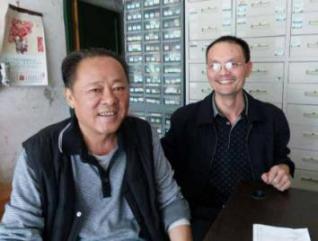 ●Huai'an City, Jiangsu Province, wrote to Paul on June 9, 2017: "I am 73 years old, with diabetes and hypertension. On October 16, 2008, I purchased an ionic water bottle with 8.93 fasting blood sugar before drinking and 150/90 blood pressure under antihypertensive drugs. After three months of drinking, my blood pressure dropped to 125/70. I dared not stop taking the medicine until I took it only once a day. After six months, the antihypertensive drugs stopped, and my blood pressure remained between 135 and 140/75 and 85. After I drank a small molecule water meal, the blood sugar dropped continuously. One year later, the blood sugar was basically normal, which ranged from 5.92 to 6.1. Your invention relieved our pain. My biggest feeling is that small molecule water must be kept drinking all the year round. For this reason, I would like to express my heartfelt thanks to you. At the same time, I would like to recommend Zhuokang Molecular Water to all the patients. It can kill two birds with one stone to get rid of illness and keep in good health. After three months of drinking with Jiang, the blood pressure dropped to 125/85, blood sugar dropped to 5.7 and blood pressure and blood sugar were normal. After that, he disliked trouble and abandoned it. Three years later, he had a pacemaker on his heart. Four years later, he had uremia. He had hemodialysis in hospital for more than one year. He spent 170,000 yuan before and after, and died in 2015. After drinking micro-molecular water to cure hypertension and diabetes mellitus, Jiang Mou did not understand that pathology is the cause of cell dehydration in vivo, nor did he understand that medicine is to replenish dehydrated cells and dispel diseases. He forgot to use it, so that he suffered from coronary heart disease, renal failure and uremia. The internal causes of the disease are cell dehydration. [7]Elimination of benign prostatic hyperplasia:The pathology of benign prostatic hyperplasia (BPH) is due to the lack of small molecular mass water in human cells, which dehydrates and weakens the prostate cells, reduces the secretion of prostatic fluid, and makes the macromolecular mass water retention around the prostate cells, thus forming BPH. Human beings have not found a cure for this disease for thousands of years. Doctors have no medicine to treat, which makes many middle-aged and old men suffer terribly. They often have to wear wet urine and walk inconveniently when they go out to the street. The proportion of patients with this disease is almost proportional to their age. Over 60% of patients over 65 years old have a higher incidence of prostate cancer and can become malignant prostate cancer. Fortunately, a few months after the patient drank the micro-molecular mass water, the dehydrated cells were replenished with the micro-molecular mass water, so that the cells recovered, and normal metabolism and secretion were restored. Prostate hypertrophy gradually disappeared. After 2 to 4 months of reduction to elimination, users can not thank after recovery. Such as:●Zeng Sanbao, a retired civil servant in Ganzhou City, Jiangxi Province, wrote on September 16, 2015: "I am 62 years old, suffering from hypertension and hyperlipidemia for more than 20 years. Taking antihypertensive and lipid-lowering drugs for a long time has caused great damage to liver and kidney, liver pain, bradycardia, gout, prostate (hypertrophy), eyelid edema and other complications. I retired home at the age of 50. When I realized that the ionic water bottle was helpless, I purchased it decisively. The blood pressure dropped from 156-160/110-115 to 120/80. Finally, I lost the antihypertensive drugs I had taken for more than 20 years. The phenomenon of prostatic obliteration was eliminated. The last two days of gout were good. My heartbeat was alleviated and everyone was relaxed. Excited, I bought four for relatives and friends, so that they can also alleviate the suffering of illness.●In a letter dated 7 August 2010 from Liu Zhiping, Juxian County, Shandong Province, he said, "I am 72 years old. In recent years, I have had more nighttime urination, frequent urination, incomplete urination and bifurcated urine strips. On February 7, 2010, I began drinking small molecule water. After more than two months, the symptoms were relieved. After three months, I went to bed at 9 o'clock until daybreak. I went to bed 5-6 times a night. I just had to go to sleep and urinate again. Now I'm sleeping well and I'm full of energy."●On November 26, 2008, Hou Sizhong, a civil servant in Zhumadian City, Henan Province, wrote a letter reflecting that he still suffered from coronary heart disease, hypertension, hyperlipidemia and hyperviscosis, prostatic hyperplasia and chronic tracheitis after spending 86,000 yuan as a stent. He underwent balloon dilatation and recovered after purchasing the drink water. The couple followed the "hungry diet" section. Learn to eat, get rid of a variety of illnesses, get healthy, so he wrote: "You saved my life, in the course of life I have two springs!"●In a letter dated 17, 2008, Deng Wanshe, Zhuhai City, Guangdong Province, said, "I suffered from hypertension in 1994. After drinking and stopping medication, I followed up and monitored blood pressure. The low pressure was below 80, and the high pressure did not exceed 140. I used to have high total cholesterol, especially triglyceride up to 3.24. After drinking a small amount of water for a few months, blood pressure and blood lipids decreased. Four items of blood lipids were within the normal range, total cholesterol 4.78, triglyceride 0.74, and were getting better and better. In addition, my original prostatic hypertrophy, the end of last year's examination of the prostate is not large, no space, which shows that the prostatic hypertrophy disappeared.●In a letter dated 15 February 2006 from Wang Jiazhen and Liang Yongxu of Nanchong City, Sichuan Province, in addition to reflecting the cure of hypertension in the old couple, they also said: "The stomach is not acid, nor constipation, once a day. Night urine used to be 4-5 times, now it's 0-1 times a night."●In a letter dated 6 June 2005, Yan Tingxiu of Binzhou City, Shandong Province, said: "I suffer from hypotension. After drinking for four months, my blood pressure is ideal, 120/80; the doctors were surprised and envied by the comrades around me; chronic gastritis was cured and the stomach medicine stopped completely; prostatitis: in the past, when I urinated, I was very distressed, and Chinese and Western medicine were also used a lot, and the effect was not ideal. Baibai spent a lot of money wrongly. There is no good medicine available. Now urine is reduced from 4 to 5 times per night to 1 to 2 times per night.●Song Chunting, 44, of Yangquan City, Shanxi Province, wrote in February 2005: "I suffered from prostatitis in 2002. After treatment, there was no curative effect. My friend introduced the function of Zhuokang molecular water bottle. I bought it in March 2004 and drank it every day. After three months, the curative effect was obvious. The number of nocturnal urination decreased from 6 to 2, which was checked by doctors. Check: Prostatitis is good. Our family is happy that the disease has not been operated on, it is the role of Shenshui! I hope that healthy friends can use small molecule water bottles as soon as possible to rejuvenate our Chinese nation. This water bottle has saved the suffering of the low-wage people.●In a letter dated 19 January 2005, Li Xiufang of Yangquan City, Shanxi Province, said: "My husband, Yuan Jingxiang, 68 years old, suffered from prostatitis for a long time in 2001. From the use of Zhuokang molecular water bottle recommended by President Dong in July 2004, a miracle appeared in just five months. In the past, at least 4-5 times of urination per night and 1-2 times of urination per night since drinking small molecule water for three months have cured persistent prostatic diseases. He was so excited that he praised the magical effect of the "small molecule water bottle" whenever he met people. As the saying goes: Practice is the only criterion for testing truth. Only the real beneficiaries can realize its benefits and value. We thank Mr. Lu Jiang and Zhuokang Molecular Aquarius, which protects the health of our family.●Zhu Liqun, Beijing, wrote in a letter on March 12, 2004: "I have suffered from prostatic hypertrophy, prostatitis, frequent and urgent urination for many years, urinating 3 to 5 times a night, now once a night, occasionally twice."●Li Xiaoyi, Lintao County, Gansu Province, wrote in a letter dated December 4, 2001: "I have bought Zhuokang ionic water bottle and drank small molecule water for one year. The original symptoms of urgency, frequency and uncleanness of urine have disappeared. I urinate 1 or 2 times at night, and I am no longer anxious to find public toilets outside. The original slightly higher blood lipid, cholesterol is normal, the original insomnia, fatigue, soreness symptoms have also been eliminated, and now morning exercise climbing two hours a day is not tired, eating is also fragrant. When old friends met, they all said that I was spiritual and young. I went to the hospital for a check-up and the doctor was happy to tell me that prostatitis had been eliminated. Thank you, Mr. Lu Jiang. This "Shenshui" has freed me from many years of stubborn illness. [7]Cure hypotension and complications:Hypotension accounts for 3-5% of the population in China. Patients have no medicine to eat and can only suffer themselves. Drinking water from micro-molecular mass can replenish the dehydrated cells of arteries, satisfy their physiological needs, make them metabolize and secrete normally, restore "exocytosis", make arteries produce self-cleaning function, gradually eliminate atherosclerosis, medical science, cure diseases on their own, solve this medical problem, users can constantly feedback and treat multiple diseases with the same treatment. The letter is full of sincere feelings and gratitude:●Zhang Defu, a retired cadre from Jianchang County, Huludao City, Liaoning Province, wrote on April 13, 2016: "I am 68 years old. I have suffered from many chronic diseases. Since I was 17 years old, I have suffered from gastric ulcer and duodenal ulcer. I have been suffering from severe constipation and hypotension for more than 30 years, 80-90/50-60. I often feel dizzy and fatigued. Doctors say that hypotension is incurable. I suffered from prostate hyperplasia for more than ten years. I often have urgent urination, frequent urination, waiting for urine, incomplete urination and weak urine. It is difficult for me to go out to visit relatives and friends. I read Lu's article in "Yishou Baodian" in November 2015. After buying bottles and drinking tiny water for five months, I cured several chronic diseases that I even dreamed of curing. I now have 115-120/57-80 blood pressure, more than 20 years of constipation has been cured, more than 50 years of acid reflux, abdominal distension, dyspepsia symptoms disappeared, more than 10 years of prostate hyperplasia swept away, smooth urination, where to go, the mood is very happy. Mr. Lu, the tiny water you invented is a panacea for difficult diseases. Your invention has subverted the history of medicine treatment and set a precedent for water treatment. You will certainly make an immortal contribution to people's health and longevity.●Liu Wensheng, Minxian County, Gansu Province, wrote on June 6, 2013: "I am a male teacher, 45 years old. I was a hypotensive patient from my childhood. In the past few years, it was as low as 75-80/50-55. I often had the symptoms of blackening in front of my eyes and instantaneous vertigo. People dared not move when I was dizzy. Sometimes I was accompanied by nausea and cold limbs. Experience of squatting down a few times to pick up things and standing up and falling to the ground. I drank small molecule water for about four months. The symptoms disappeared and my blood pressure remained in the range of 100-110/70-75. I'm so happy! The gallbladder pain that afflicted me for many years is gone. My favorite eggs and leek have not dared to move for more than six years. Now they can be enjoyed normally. Besides, my occupational disease, pharyngitis, has disappeared. General Lu, thank you for your contribution to mankind. Small molecular mass water will surely be recorded in the world medical history and become a shining pearl to illuminate the healthy direction of the world.●The couple Chen Jicang and Kong Yuzhen in Jinchang City, Gansu Province wrote on September 18, 2006: "We have a good effect on drinking small molecule water, especially the wife's effect is very obvious. She used to have blood pressure of 90-80/50-40, now 110-100-90/75-70-60. Heart rhythm is 50-40 times per minute before drinking water, and there are intervals (stops stealthily). Now, about 60 times per minute, the intervals disappear. Years of dry stool improved, hair black and shiny. I deeply feel that the small molecular water bottle you invented saves many lives, is beneficial to human health, and gives people joy and longevity. Thank you for your dedication, strong sense of responsibility, sincere concern for patients, extreme responsibility.●Jiang Guangliang, Seismological Bureau of Yunnan Province, wrote on November 22, 2005: "I am 67 years old. I suffered from hypotension (90/60) and hyperviscosity. After 90 days of drinking, my blood pressure rose to 110/70. The plasma viscosity, high shear rate and whole blood viscosity have become normal. After 180 days of drinking, blood pressure rose to 120/80, 7 high blood viscosity values, such as mid-cut, low-cut and whole blood viscosity, were all reduced to normal. On the 180th day, seven high blood viscosity values, such as mid-cut and low-cut whole blood viscosity, were all reduced to normal, and blood pressure rose to 120/80. My scientific attitude, scientific spirit and scientific experience have enabled me to experience the miraculous effect of drinking high-quality small molecule water in half a year.●Li Yuqi, Wenling City, Zhejiang Province, wrote on July 3, 2005: "My wife's original blood pressure is 75-84/45-50. There is no medicine available to raise her blood pressure. There is no way to improve her blood pressure. We often had naive ideas to balance my high blood pressure with her low blood pressure, which was a dream that could not be realized at that time. We started drinking Zhuokang Molecular Water in September 2004 and drank it for two months. Her blood pressure rose and drank it for four months. It was a miracle that 110/70 of her blood pressure had never been seen in her life. Surprising and gratifying. My blood pressure was 190/110, 140/140/90 after taking medicine, and gradually stabilized after drinking small molecule water. It had been stopped for three months, and the blood pressure remained between 110-130/70-80 mmHg. After we drank Zhuokang's small molecule water, our dream came true. You say it's amazing! We also need to drink small molecules of water until the end of life. I sincerely hope that patients with hypertension and hypotension will share Mr. Lu Jiang's great invention.●Wang Xiurong of Baishan City, Jilin Province, has been drinking Zhuokang Molecular Water for nearly a year. On September 18, 2005, he wrote, "I am 54 years old. My blood pressure was low for 90/60 years, blood lipid and blood viscosity were high, cardiac diastolic function was decreased, myocardial ischemia, triglyceride 7.5, total cholesterol 6.1. Over the past few years, medicine has not been eaten less, money has not been spent less, but the effect is not good, but also stimulated the liver and kidney, the psychological burden is increasing. Since last September, drinking small molecule water, the effect is very ideal. In September this year, all the values were normal. Previously, it was hyperviscosity and erythrocyte aggregation. Now all of them are normal. The plasma viscosity is 1.59 (normal value is 1.26-1.70), the erythrocyte aggregation index is 4.78 (normal value is 3.31-5.75), and the blood viscosity is cured. Now the blood pressure is 120/80, I am not dizzy, not panic, sleep well, feel the effect of treatment and health care is very obvious, very good. The whole family was overjoyed. I didn't expect the small molecule water bottle to be so magical. I am grateful for the high-tech products invented by the land industry. It will make a positive contribution to the prevention and conquering of cardiovascular and cerebrovascular diseases for mankind.●In a letter dated 6 June 2005, Yan Tingxiu, a retired civil servant in Binzhou City, Shandong Province, said: "I suffer from hypotension, and after drinking for four months, my blood pressure is ideal, 120/80; the doctor was surprised and envied by the comrades around me; chronic gastritis was cured and stomach medicine stopped completely; prostatitis: in the past, when urination was very distressing, Chinese and Western medicine were also used a lot, the effect was good. They are not ideal. They spent a lot of money in vain. There is no good medicine for them. Now urine is reduced from 4 to 5 times per night to 1 to 2 times per night.Reduce to eliminate the sequelae of stroke:There are more than 1 million people disabled by stroke sequelae caused by cerebral arteriosclerosis in China every year. The internal cause of the disease is the dehydration of arteries and nerve cells. The DNA life of nerve cells is very long, and the nerve atrophy caused by dehydration of nerve cells. When the patient drinks water from micro-molecular mass to replenish the dehydrated cells and pays attention to reasonable diet, the glycolipid channels and gates of the cells are repaired, the normal metabolism and division of nerve cells are proliferated, gradually reducing to eliminating limb and language barriers and restoring their functions, and the thymus and spleen are enlarged, resulting in more immune cells and improving their immunity. Benefit the whole family. such as:●Duan Shenzhi, a middle school teacher in Wuli Village, Hunan Province, introduced Peng Jianping, a farmer with sequelae of stroke. Peng Jianping, 38, suffered from thalamic hemorrhage and stroke in 2005. After five years of left hemiplegia, he drank the water for seven months, recovered from left ●hemiplegia, and was able to go to work again as a laborer.In a letter dated June 16, 2010, Ye Zhongping, a retired cadre from Chaohu City, Anhui Province, said, "I am 67 years old, a hypertensive patient for 20 years. I had a stroke at the end of 2007. I chose Zhuokang molecular water cup at the end of 2008. Your little molecule cup is amazing. You don't need to know. It works when you use it. I report specifically: 1. After 20 years of radical cure of hypertension, the original was 180-200/100-120, and now repeated measurements are 115-130/75-80. 2. Blood sugar returned to normal, about 7.1, now 3.9-4.9. 4. Blood rheology items are in the normal range; 5. Blood lipid indicators are qualified, high-density lipoprotein increased to 1.9; 6. Cerebral apoplexy sequelae improved, the original walking difficulties, left leg is not flexible, now almost the same as normal people; 7. Constipation improved significantly; 8. Immunity improved greatly, the original common cold and cough. Yes, it doesn't happen at all, even in the epidemic. Here is to introduce the patient.●Duan Shenzhi, a middle school teacher in Wuli Village, Hunan Province, introduced Peng Zhengnan, a farmer, to buy and use it. Peng Zhengnan wrote on February 14, 2012, saying, "My wife, Hu Xiuying, 72, was paralyzed by a stroke in the spring of 2004. She was unable to walk, speak and take care of herself. It has been seven years since then. I always take care of household chores, cook on fire, take care of my wife and wash her body. We used Zhuokang bottle to drink water on July 22 last year. We have been drinking water for half a year. My wife can take a bath by herself, take care of her own life, walk alone. The language barrier has been eliminated. She can speak with a smile on her face, speak clearly and have a bright voice. It's totally different from the way she used to stare. She hasn't spoken to her for seven or eight years. Usually I call her, she's just a little bit. Nodding, tears in her eyes, how she wants to speak, I understand, but my heart aches. I didn't expect to be able to talk with my wife and exchange feelings. I was so excited that all the big hospitals couldn't cure the disease. It was a miracle to drink high-quality small molecule water to cure it. Mr. Lu Jiang, the small molecular water cup you invented saved my family and brought warmth and happiness. You are a great inventor."●In a letter dated May 26, 2013, Lei Yao, a retired civil servant in Minxian County, Gansu Province, said, "I am 77 years old and have been suffering from hypertension and cerebral thrombosis. Four years ago, I suffered from stroke and hemiplegia. I was unable to take care of myself. I depended on my family to take a lot of antihypertensive drugs. I was always unstable, with a maximum of 180. I used Zhuokang bottle for mail order, and it began to improve in four months. After checking in the hospital, I want to report to you: 1. The arms, legs and legs are gradually flexible, the left arm is almost the same as the ordinary people, the legs and legs were numb in the past few years, but now they feel tender, rough, cold and hot when touching; 2. They used to feel dizzy and dizzy, even have a splitting headache, and now they completely disappear, and they have no blood before. Sugar is high, blood lipid is abnormal, now the examination has been normal, blood pressure 120/70. My family is so happy that I would like to express my heartfelt thanks to you.●Jingliangtian, Lintao County, Gansu Province, wrote on May 22, 2014: "I am 73 years old, suffering from hypertension for more than 20 years, hyperlipidemia, benign prostatic hyperplasia, frequent urination, itching skin, headache, dizziness, tinnitus, chronic tracheitis, long-term continuous medication, poor sleep, stroke in 2007, after treatment or left leg left arm. Extension is difficult and life is inconvenient. From April 2013, I began to drink Zhuokang molecular water, 1500-2000 ml a day, until the Spring Festival in 2014, drinking small molecular water for eight months, blood pressure has been stable in 130/85, to the hospital inspection, prostatic hyperplasia hypertrophy is no longer, blood lipids are normal. What I am most satisfied with is that my left leg and left arm bend freely, just like normal people. The itchy skin also healed. Headache, dizziness and tinnitus no longer appear. Sleep is good, feeling refreshed. Thank you for your invention. Small molecule water not only cures cardiovascular and cerebrovascular diseases, but also has amazing effects on other persistent diseases of middle-aged and elderly people. The key is to change the concept, such as seeking medical treatment can only last a lifetime! Accepting small molecules of water is a step closer to your health.●Yang Zhenchao, a retired cadre from Mashan County, Guangxi, wrote in a letter dated 17 July 2012: "I am an 85-year-old cadre of the original supply and Marketing Association in Jinchai Town, Mashan County, Guangxi. Twenty-six years ago, after an unfortunate stroke with cerebral hemorrhage, left hemiplegia was bedridden. After seven months of drinking Zhuokang's water, I was able to walk around, cure hypertension and keep blood pressure stable without taking medicine. I feel very happy because my eyes are not blooming, my dizziness is not painful, and my heart is not painful. I would like to express my heartfelt thanks to you and my lofty salutes to you! ___________ In this case, after 26 years of stroke, drinking water from micromolecular mass was still effective, indicating that DNA in human nerve cells had a long life span.●Liu Zhenqiu, 92, of Qiuxian County, Hebei Province, is the oldest person with stroke sequelae. Liu Xiangzhi, a doctor in charge of traditional Chinese medicine, recommended her to buy it. She wrote on November 6, 2014 that she had suffered from cor pulmonale, chronic nephritis, medication maintenance, high blood pressure up to 170/110, cerebral thrombosis, stroke paralysis and bed rest. After drinking for six months, cor pulmonale was alleviated. After stopping taking medicines for cor pulmonale and hypertension, shortness of breath, cough and dyspnea did not recur, and the complications were slow. Sexual glomerulonephritis, occult blood, proteinuria, hypertension were cured, blood pressure dropped to 120/80, can now rely on their own, eat, toilet, basic self-care life, winter does not catch cold. The whole family is grateful. The letter said, "Thank you very much and you invented Zhuokang Ion Water Bottle. You are a great inventor!" [7]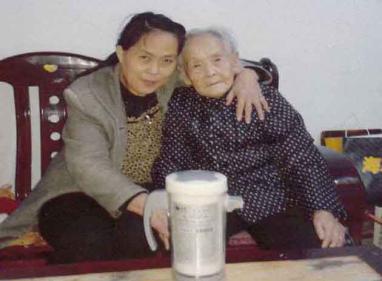 Liu Zhenqiu has recovered from hypertension, stroke paralysis, chronic nephritis, proteinuria, hematuria and cor pulmonale. The causes are dehydration of arteries and nerve cells, dehydration of alveolar and tracheal villi cells, water shortage in glomerular or renal tubular cells, gradual reduction of cells due to dehydration and apoptosis, and possible renal damage caused by hypertension. Glomerular filtration and secretion dysfunction, loss of normal function, can develop to kidney injury. Liu Zhenqiu's recovery shows that the disease caused by cell dehydration can be self-repaired by drinking water from micro-molecular mass to nourish dehydrated dormant cells and allowing them to metabolize and secrete normally. At the same time, the immunity of thymus and spleen, two important immune organs, increased gradually and the production of immune cells increased after drinking micro-molecular mass water for several months, thus greatly improving the immunity. The old people basically don't catch a cold, which is the common feeling of many old people.Drinking micro-molecular mass water can dispel chronic gastroenteritis, laryngopharyngitis and other debilitating organ cell dehydration diseases.Many patients with chronic gastroenteritis suffer from chronic gastroenteritis for a long time. Doctors treat them as inflammation for a long time, but antibiotics can't cure them for a long time. The root causes of chronic gastric diseases are dehydration of gastric smooth muscle and gastric mucosa cells, microcirculation of villi in small intestine and lack of small molecule water in cells.●In a letter dated 14 August 2003, Shanghai Shi Deyao said: "After I used it, bronchitis, gastritis and tachycardia disappeared, and constipation improved. Sleep is normal at night. Translate papers every day without feeling tired. Thank you for the help of Scientific Chinese magazine in promoting your new product.●On March 30, 2006, Wang Dingguo and Has of Xilinguole League Daily in Inner Mongolia wrote, "I suffer from hypertension, often dizziness, physical discomfort, taking antihypertensive drugs, for a long time, still ineffective, still in dizziness, really upset. After 90 days of drinking small molecule water, I showed a magical effect. I was not dizzy, I did not take antihypertensive drugs, my blood pressure was normal, my body felt relaxed, and I felt refreshed when walking. My wife had allergies in the past, and the weather became itchy, eczema and gastrointestinal problems (chronic gastritis). These symptoms have disappeared since drinking small molecules of water. We thank you from the bottom of our hearts.●Li Wuhua, a farmer in Gaoqing County, Shandong Province, wrote on February 25, 2008: "My wife is 100/60 with primary hypoglycemia. After drinking small molecule water, her blood pressure now rises to 110-120/70-65. She used to have dizziness, dizziness and shortness of breath. She has had bad gastrointestinal tract since she was young. She has chronic gastritis and enteritis (intestinal function). Disorder), nausea in the morning, can not eat raw and cold things, stool 3 to 4 times a day, stool is not shaped, loose. She started drinking small molecular water on August 15, 2007. Now she has cured chronic gastritis and enteritis, and her stool has formed vigorously, once a day. I have suffered from hypertension for ten years, blood pressure 150-140/100-90, drinking small molecule water for six months, now the blood pressure is stable in 110-120/70-80, and all drugs have been discontinued. The headache, swelling and anesthesia caused by hypertension disappeared completely. Before drinking small molecule water, urinate more than 10 times during the day and 5-6 times at night (prostatic hypertrophy). Six months after drinking small molecule water, urinate five or six times during the day and two or three times at night. I have chronic colitis (intestinal dysfunction), and chronic enteritis, usually eat raw, cold, leek, garlic are not good, stool more than three times during the day, shapeless, loose, many medicines and injections, the effect is not good, Coptis water has been drunk, no use. From drinking small molecule water to now, chronic enteritis is completely cured. Now eat raw and cold, eat leek, garlic is no problem. These amazing curative effects are your contribution to human beings, and I would like to express my high respect to you! ____________●In a letter dated April 1, 2008, Mahemuti Yiming, a cadre of radio and Television Bureau in Hetian, Xinjiang, said, "My subordinates recommend that I drink Zhuokang molecular water. I have been drinking Zhuokang molecular water since March 2007 and pay attention to diet. When I drank for three months, something unexpected happened. I spent nearly 10,000 yuan to cure my pharyngitis. Now people feel relaxed and the whole family is happy about it. I sincerely thank Mr. Lu for inventing such a good small molecular hydrophysiotherapy bottle.●On November 6, 2009, Wang Dianying, deputy to the 10th National People's Congress of Beijing and model worker of Beijing, wrote, "I have been Secretary of more than 30 village Party branches. I have old stomach disease. In 2000, I did gastroscopy to detect chronic atrophic gastritis, intrahepatic bile duct stones, tachycardia and other diseases. The cost of drug treatment in many hospitals is more than 20,000 yuan, but there is no obvious effect. I purchased your invention from January 2005, drinking small molecule water, insisting on drinking every day. After one year, I realized that the curative effect was remarkable. I only drank water, did not take medicine, and my body was strong and strong. I always wanted to work. This year, because of the retirement benefits of veteran cadres in Beijing, 11 physical examinations, such as electrocardiogram, blood sampling and blood pressure measurement, were not abnormal. The stone was gone. The hospital confirmed that I was a healthy person. I'm 74 years old. I'm much stronger than I was in my 60s. Why? Because drinking small molecule water, it is your invention that gives me luck in my old age! In the future, my wife and I will continue to drink, and vigorously promote the magical effect of drinking small molecules of water, so that more people enjoy their old age.●In a letter dated 7 March 2010 from Wang You of Hetian City, Xinjiang, he said, "I am 71 years old and retired early because of illness in 1991. Especially in the 30 years of chronic enteritis, diarrhea 3-4 times a day, visited many large and small hospitals, used a variety of prescriptions, spent a lot of money to treat ineffective, to tell you the truth, these flat, I have not worn clean shorts, but also often hospitalized, angry, often to his wife, the family and I tormented enough. Well, life is better than death. But I drinked small molecule water on December 1, 2009. After three days of drinking water, my stool formed. After five days, my chest tightness improved. Now has been drinking for three months, the curative effect is unexpectedly good, the original upstairs feel chest tightness, shortness of breath, fatigue, leg weakness, and twice a year in hospital, now symptoms gradually disappear, the treatment of cardiovascular and cerebrovascular diseases drugs have been discontinued, the treatment of diarrhea drugs have also been discontinued, I am now relaxed, feel the body has endless strength. " The letter reflects 30 years of chronic enteritis, which is ineffective to seek medical treatment. The cause is the lack of small molecular water in the microcirculation of villi in the small intestine, which makes the small intestine unable to absorb nutrients well.●Zhu Wenming, Wujin District, Changzhou City, Jiangsu Province, wrote in a letter dated August 30, 2013: "I have bought and used it for half a year and the curative effect is amazing. I used to take antibiotics for many years, leading to gastritis, gastric ulcer, gastric hemorrhage, and later did not dare to take medicine, can not take medicine; I love enteritis, my wife and mother-in-law are gastrointestinal problems. My mother-in-law is 89 years old. Yesterday, she called me and said that the small molecule water is very good. Her mother-in-law's high blood pressure has improved for decades. I also have the problem of high blood pressure, my wife's enteritis, our husband and wife for many years intestine and stomach is not good, I do not know how many medicines are not good. My wife and I are now back to normal. Thank Lugong for his invention. Our whole family takes it as a treasure and a god. We can't say a thousand words of thanks. [7]When Zhu Mingjia's three men drank micro-molecular mass water to replenish dehydrated cells of intestine, stomach and arteries, they not only recovered intestine and stomach, but also restored self-cleaning function of arterial cells of his 89-year-old mother-in-law after replenishing water and cured hypertension. It should now be affirmed that "cell dehydration" is the cause of many people's illness. Micro-water is the symptomatic medicine to replenish dehydrated cells and cure many kinds of cell dehydration diseases.Drink micro-water to dispel asthma, chronic tracheitis, bronchitis, silicosis, renal failure and other debilitating organ cell dehydration diseases●Mr. Yao Kangqin, a civil servant in Dongguan City, Guangdong Province, wrote on April 25, 2006: "My child and I have asthma, which has plagued us for four or five years. We have two or three attacks every year. We are always on medication and have little happiness in life. Six months after drinking small molecule water, fewer and fewer colds, better and better health, immunity has been greatly improved, asthma rarely attacks, medicines are seldom eaten. In the past year, 365 days a day took medicine, now 15 days a year did not take any medicine, in case of accidental cold, as long as a meal of medicine or a day of medicine, and in the past, at least two or three days of suspension. I firmly believe that as long as we insist on drinking small molecule water, my children and I will say goodbye to asthma completely, and other diseases will not come to us.Bronchial asthma is a rare disease. According to medical research at home and abroad, it is considered that asthma can not be cured, but can only be controlled. There is no ideal long-term effect of medication in our country. Deng Lijun, a famous singer, died of asthma. At present, there are about 300 million people with asthma in the world and 30 million people with asthma in China. Mr. Yao and his son had asthma in the past. They were troubled for four or five years. After drinking this water for six months, they recovered quickly. On October 4, 2016, I interviewed Mr. Yao with Weixin. Mr. Yao said, "After drinking water for half a year, there was basically no attack. In previous years, because of working reasons, there was no serious drinking water. Once, I drank this small molecule of water quickly, and stopped taking medicine immediately. It's not very regular for my children to drink water at school. They have two episodes altogether. They'll be all right soon! " On October 5, 2016, a message was sent saying, "For the last episode, stop taking small molecule water for three days, and never give up or relax drinking small molecule water again."●Mei Minfeng, a retired civil servant of the Yujin County Committee of Henan Province, wrote on September 5, 2007: "I purchased Zhuokang products in June 2006 and drank water for more than 50 days, curing chronic tracheitis and bronchitis, which puzzled me for many years. So far, no cough or spitting has occurred, and tracheitis has been cured. Now I have been drinking water for more than a year, after blood lipid and blood rheology testing: original triglyceride 2.05, now 1.1 normal; cholesterol was 6.41 high, now 5.1 normal; whole blood viscosity (low shear) was 8.85 high, now 4.77 normal; plasma viscosity was 1.63 high, now 1.6 normal. I drank water for a short time, quick results, many from high to normal, is really unexpected, surprising. Sometimes in the past, I had unconscious leg tilting to both sides. Sometimes I had headache, dizziness, even turning around in the sky. I was hospitalized for more than ten days. I also had frequent urination, urgent urination, unclean urine, four or five times urination at night. After drinking water for three months, the prostatic diseases (hyperplasia) had been eliminated. Five months after drinking water, walking legs tilted to both sides did not appear again, dizziness and other symptoms have been cured. I am writing to express my heartfelt thanks to you. I hope that more middle-aged and old friends can share high-quality small molecule water, help us dispel the evil, improve immunity, and live a long and healthy life!! __________ He also wrote: "It's amazing curative effect, even medicine is not easy to cure the disease, drinking small molecule water cured, is really God, God, God!"Why does drinking micro-molecular mass water have good effects on asthma, tracheobronchitis and bronchitis? Because there are many villi in trachea and bronchus, and microcirculation exists on each villi. If the cells on arterioles and venules are dehydrated, normal villus movement can not be achieved, so sputum, cough and asthma can be produced. Antibiotics can only kill and kill inflammation, but not cure the symptoms. After the patient drinks the micro-molecular mass water, the micro-circulation on the villi is normal, and the pollen, bacteria, viruses and other foreign bodies that enter the trachea air can be removed by the movement of villi. So drinking water with micro-molecular mass can cure the disease.●Miu Zhiwei, a coal miner with silicosis, wrote to me on October 6, 2013: "He bought an ionic water bottle in March, 2011. After drinking the water for two months, he found that there were firewood-like dust in his sputum every day, and gradually felt comfortable in his lungs. Until May, 2013, he did not spit dust and debris for two years. Now. I went to have a chest CT scan, and all the tests were normal. Now both lungs are relaxed, tracheitis and asthma are good, no cough, atrial fibrillation and premature beats are cured, resistance is enhanced, disease-free and light. I sincerely thank this tiny molecular mass of water. Thousands of words can't express your favor." Drinking tiny water not only cured his silicosis, but also had a good effect on cardiovascular disease. The original atrial fibrillation and premature beats were also cured. He summoned the world's workers: "I appeal to domestic and foreign dust industry may wish to buy an ionic water bottle home, to ensure that you have a happy life, from the suffering of silica dust." He also wrote an oil poem to express his gratitude: "ionized water bottle good doctor, technological innovation cut off the devil, magical water miracle effect silicosis good, praised by ancient people."Miao Zhiwei's practice shows that silicosis patients drink a lot of small clusters containing 4-6 water molecules association. In the intercellular tissue fluid, it is easy to enter the 2-nanometer water channel on the alveolar cell membrane. After entering the cells, the cells are full of vitality, the metabolism of sugar and lipid gradually returns to normal, and the cells have normal "drinking" and "exocytosis". "Cell effluent moisturizes the dust deposited in the alveoli and brings out the dust with sputum, thus gradually curing silicosis.●Ji Zhonggui, Lianshui County, Huai'an City, Jiangsu Province, wrote on April 30, 2004: "I am 37 years old, working outside all the year round, and somehow suffered from renal failure. In July, 2013, my serum creatinine level reached 490.2 umol/L. The chief nephrologist told me that the disease can only be controlled by slowly developing it. It is impossible to reverse it. I heard it like five lightning strikes, and I was burning with anxiety. Thanks to my uncle Ji Yaolan, who asked me to buy the small molecular mass ion water bottle you invented to drink small molecular water. After more than half a year of taking medicine and drinking water, my serum creatinine has been reduced to 111.1 umol/L, which is within the normal value of 44-133 umol/L. I'm going to drink the small molecule water forever. It's awesome to talk about uremia with Tiger color change. Under the action of the small molecule water you invented, it produced a miracle. It cured my disease and saved my life. I thank you very much. I will always publicize it in order to cure more patients! " According to the author's understanding to Ji Zhonggui, he is 1.68 meters tall and weighs 80 kilograms. The deposits on his glomerulus may be lipid, sugar or toxic substances. The chief nephrologist who helped him was his relative, who said that the disease could not be reversed, especially shocked and saddened him. Fortunately, the doctor agreed that he drank 3,000 ml of Zhuokang micro-molecular mass water every day in the hospital to replenish the dehydrated cells of the glomerulus, because after the normal metabolism of the glomerular cells, they produced "exocytosis" and restored the self-cleaning function. Only by gradually eliminating the adhering substances on the glomerulus, could he cure the renal failure and avoid the rise of creatinine to 500 umol/L. It's uremia. If you can't wait for a transplantable kidney, you can only die. Nephrologists should clarify that the cause of this disease is the lack of micro-molecular mass water in glomerular cells. According to the urination ability of the kidney of patients with renal failure, patients should drink more micro-molecular mass water every day to alleviate the water deficiency of glomerular cells, make cells produce "exocytosis", form self-cleaning function by waste liquid, and make the kidney failure from itself. Only by improving or eliminating renal failure to renal failure can we recover as soon as possible.Drinking micro-water to eliminate eczema, dermatitis, cholecystitis, ear-whine, brain atrophy, premature beats, arrhythmia, bradycardia or tachyarrhythmiaSkin is a human organ that can not be neglected. The dermis has microcirculation to provide nutrition for skin cells with tissue fluid. When the body is short of small molecule water and skin cells are dehydrated and dormant, the skin will get sick. For example, eczema and dermatitis can be cured if the medicine is not cured well, and drinking micro-water can be cured. The same is true for cholecystitis and tinnitus. Brain constriction, premature beats, arrhythmia, bradycardia or tachyarrhythmia are cured by arterial cell hydration, which gradually eliminates atherosclerosis. Such as:●Gu Haozeng, Wuxi City, Jiangsu Province, wrote in a letter dated 12 August 2003 that his lover Shen Juanzhen (70 years old) had recovered from gastritis for many years. She also said that she had eczema on her feet since she was young and itchy in hot weather. After drinking the water for a few months, she recovered, her feet were smooth and very happy, and her blood pressure was on the low side. The letter sighed: " Small molecule water is really a kind of divine water, drinking water and drinking health.●Huang Songnian, Zhangjiagang City, Jiangsu Province, wrote on March 26, 2004, reflecting that the original hypotensive blood pressure 100/70 had risen to 120/80. He also said, "I used to have a serious skin disease on the inside of the upper thigh. Every night, I had to scratch my hands to itch, break my skin and stain my underwear with blood. After taking small molecule water for three months, the symptoms disappeared and became smooth as before."●On July 4, 2004, Han Xianzhong, a retired middle school teacher in Qingshuihe County, Inner Mongolia, wrote that besides informing me that fewer colds, hypertension and hyperlipidemia had stabilized, that cerebral infarction had recovered quickly and that constipation had ceased, he also said, "The most annoying skin disease that has afflicted me for more than 20 years has recovered."●Zhu Peide, a civil servant in Jiuquan City, Gansu Province, wrote on August 9, 2004: "Drinking small molecule water for three months cured my rotten feet from childhood to today. The symptoms were: skin, blistering, itching, stinking, and a large layer of white paste was cut from my feet every day when I washed my feet. All of the above illnesses have been ineffective in seeking medical advice everywhere. Unexpectedly, after three months of drinking small molecule water, we drank healthy and completely recovered. We thank you very much for the wonderful water bottle you invented.●Liu Zhiping, from Juxian County, Shandong Province, wrote on August 7, 2010: "I am 72 years old. My skin is old and rough. When I take it off in winter, my skin is like bran. My skin is dull and dry. It is like a crack in the dry land. After drinking small molecule water, the skin gloss moisturizes, the old skin does not fade.●Zhang Yuping, Lintao County, Gansu Province, wrote back on April 27, 2014 that she had recovered from hypertension and heart disease. She also said, "My son suffered from chronic cholecystitis, and when he got pain, he went to the hospital for infusion. His daughter-in-law suffered from hypotension of 85/45. She was often dizzy and took many medicines with no obvious effect. After more than half a year of drinking small molecule water, the son's chronic cholecystitis pain spilled again, do B ultrasound said that everything is normal. The blood pressure of daughter-in-law has reached 120/80 and vertigo disappears. An ionic water bottle solved the big problem of our family of three.●Duan Shenzhi, a retired teacher of Wuli Middle School in Xiangxiang City, Hunan Province, introduced on July 30, 2012 that his hypotension and cerebral atherosclerosis had been cured. Later, he wrote, "On August 17, 2004, the physical examination of the retired teacher showed that the original right hepatic hemangioma, multiple polyps of gallbladder, cholecystitis and chronic bronchitis were all detected by B-ultrasonography." It disappeared. I deeply feel that high quality small molecule water is magical water! "●Lian Zhiping, 70, of Guiyang City, Guizhou Province, wrote in a letter dated 26 July 2004: "During the physical examination in 2002, I had a high blood lipid level and moderate cholecystitis. I have been using ionic water bottles since April 2002 and have recently undergone a general physical examination. The result is `healthy, good'. I feel that the ionic water bottle is really good. He attached a physical examination form showing that cholecystitis had disappeared and the rest of the liver, gallbladder, blood pressure and electrocardiogram were normal.●Yang Zhenlin, a retired teacher of Hongxing Middle School in Xiangxiang City, Hunan Province, wrote in a letter on March 13, 2004: "I am a faithful reader of Scientific Health Care. I bought two ionic water bottles last November and took them for four months. A miracle occurred. I suffered from coronary heart disease and senile hypertensive heart disease, left ventricular hypertrophy, chest tightness and chest pain. Four months after I drank ionized water, there was no chest tightness, chest pain, blood pressure was completely normal, and left ventricular size had returned to normal, which is the outstanding effect of ionized water bottle. On June 7, 2005, he wrote again: "Unexpectedly, the polyps in my gallbladder have disappeared for more than 20 years. Ionic water bottles are reliable products.●Zhu Liqun, Beijing, wrote in a letter on March 12, 2004: "I have suffered from chronic cholecystitis for many years. Before, it was painful to eat some fat and oil. Last October, I had a physical examination, and the inflammation had disappeared and nothing was painful to eat.●Ouching is one of the common symptoms in the development of atherosclerosis in many middle-aged and elderly people. Many patients, such as Su Lianjun, Zhang Guochang, Ma Shaohui, Xu Ximin, Zhang Yingdi and others, reported that their ears had healed after drinking micro-water, and that their brain atrophy had improved.●Su Lianjun of Daqing Oilfield, Heilongjiang Province, wrote on December 19, 2004: "I am 43 years old and have suffered from hypertension for ten years. I started drinking Zhuokang molecular water in December 2003. Before using Zhuokang molecular water, my blood pressure ranged from 160 to 150/100 to 90. I had taken many drugs and my blood pressure was not well controlled. Since drinking small molecule water, blood pressure has remained 125-115/85-75. The symptoms of chest tightness, palpitation, dizziness, headache and ear whine have disappeared and the disease has been free. My wife has suffered from brain nerve migraine for more than 20 years. Although taking many kinds of medicine, she has not improved. Since drinking small molecule water, headache has basically disappeared, sleep has also improved, people's mental state is particularly good. Thank you for inventing the small molecule hydrophysiotherapy, which brings permanent health to me and my family.●Zhang Guochang, Shanghai, wrote on April 15, 2006: "I am 56 years old and suffer from cerebral atherosclerosis. I often suffer from palpitations, premature beats, dizziness, dizziness, insomnia, blurred vision and other symptoms. Especially the encephalopathy of tinnitus, which I suffered from when I was 26 years old, has been for 30 years now. The ear is very difficult to cure in medicine, and the best medicine, the best famous doctor, is helpless. When I drank Zhuokang molecular water for only eight months, the symptoms of old age almost disappeared, especially the encephalopathy of ear whine. In order to consolidate the curative effect, I decided to continue drinking. Thank you for your concern!"●Ma Shaohui, Huidong County, Guangdong Province, wrote on November 24, 2015: "I am 72 years old, suffering from a variety of diseases. From late August this year, I have suffered from tinnitus and deafness in my right ear. The hospital has diagnosed my cerebral atherosclerosis. Since September 22, I have been drinking small molecule water treated in ionic water bottles, 1800-2000 ml per day. In the past ten days, my right ear has recovered and my tinnitus and pulsation have basically disappeared. Less than 60 days later, the miracle of Zhuokang Shenshui will appear. I will insist on drinking Zhuokang Shenshui. Zhuokang Shenshui benefits all mankind! " Tinnitus and deafness are more common in people aged 60 or 70. They eat more staple meat, consume more water in small molecular mass, make arteries lose self-cleaning function, and cause atherosclerosis early and cause deafness. It is possible to recover after water replenishment.●Cheng Shuru, a retired teacher in Rugao City, Jiangsu Province, wrote back on August 20, 2007: "I was 82 years old and found that I was drooling. I went to the city hospital to see a doctor for CT. The results showed that brain atrophy, minor stroke and blood pressure were 160/50. After taking drugs for several months, I did not take any effect, so I stopped taking them. Later, it gradually worsened and drooling day and night. I can't control it. The pillow is wet at night. People's spirits are getting worse and worse. Their thoughts are very pessimistic. They think Alzheimer's disease is not far away from me. They are suffering and their children are suffering. Later, Tang Mingzhi, a retired cadre of the village and township government, introduced the wonderful function of small molecule water. I believed that he would not deceive others, so he purchased a Zhuokang water bottle decisively. Starting from March 2 this year, I drank 3 cups (1.5 liters) of water a day. After two months, my drooling was much better, and after four months, it was all right. It has not rebounded for more than five months now. The last two times Liuzhou blood pressure 130/60, people's spirit is much better than before, amazing! The doctor couldn't cure the disease, so he drank the water. Brain atrophy leads to drooling, and now no more, indicating that brain atrophy is much better, the effect is so obvious in a few months, a year later, there is hope for a radical cure. I am writing to express my deep respect and gratitude to you for your wisdom in inventing the Aquarius, which has cured my stubborn illness and brought happiness to my later life. [7] This case shows that brain atrophy is caused by dehydration of brain nerve cells. Drinking micro-molecular mass water can improve the recovery.Arrhythmia is a heart beating disorder caused by the aggravation of atherosclerosis and impairment of some coronary arteries. It is common in various heart diseases.●Zou Yingcai, Nanning Branch of Bank of Communications, wrote on January 12, 2004: "After drinking small molecule water, some of my original symptoms have disappeared, such as arrhythmia, palpitation at least once a month, heartbeat very uncomfortable, and now has disappeared. In the past, I often had constipation and anal fissure bleeding. Now I'm all right. In addition, my wife used to have high blood lipids (triglycerides), and now it's normal. I am writing to express my heartfelt thanks to you! "●Liang Zhaojian, Nanning City, Guangxi, wrote on October 10, 2004: "Thank you for inventing Zhuokang molecular water bottle and curing my hypertension for more than ten years. I was 58 years old and had a sudden onset of hypertension in 1993, 130-145/95-105, accompanied by pallor, purple nails on both sides and dizziness on both sides. I took the medicine according to the doctor's advice and took half a year off. Without lowering the blood pressure, I couldn't get down. When my blood pressure is high, my heart beats normally, 75 times per minute. When my blood pressure drops, my heart beats frequently, 90-105 times per minute. In 2004, the cardiac axis of electrocardiogram was on the high side. I'm worried about other diseases. Today, on June 12, I began to drink Zhuokang Molecular Water, stopped taking medicine for more than a month, and my blood pressure dropped to an ideal normal value of 120/80. After four months of continuous drinking, the heart rate was normal and maintained at 70-80 beats per minute. In addition, I believe that drinking small molecule water is effective! I bought four more sets to distribute to my relatives and recommended them to my colleagues and friends. I wish you the greatest benefit to mankind for your inventions and inventions!! ●The couple Chen Jicang and Kong Yuzhen in Jinchang City, Gansu Province wrote on September 18, 2006: "We have a good effect on drinking small molecule water, especially the wife's effect is very obvious. She used to have blood pressure of 90-80/50-40, now 110-100-90/75-70-60. Heart rhythm is 50-40 times per minute before drinking water, and there are intervals (stops stealthily). Now, about 60 times per minute, the intervals disappear. Years of dry stool improved, hair black and shiny. I deeply feel that the small molecular water bottle you invented saves many lives, is beneficial to human health, and gives people joy and longevity. Thank you for your dedication, strong sense of responsibility, sincere concern for patients, extreme responsibility. In addition, Liu Xuelian, Fang Yulin, Liang Zhaojian and others had their original heart rhythm more than 100 times per minute, and their heart rhythm was normal after drinking micro-water.●In a letter dated 28 September 2006 from Fang Yulin, Hetian City, Xinjiang, he said, "I found hypertension in March 2000, with abnormal heartbeat, more than 100 beats per minute, 170/110 blood pressure, followed by antihypertensive drugs for more than two years, 150/100 mmHg blood pressure, and dizziness, headache, poor sleep, chest tightness, weakness and blurred vision. Experts diagnosed as essential hypertension, doctors said to take medicine for life, there is no cure for hypertension. Later, I saw a small molecule water bottle in Modern Health magazine. Since I bought and drank the small molecule water continuously, the previous phenomena such as shortness of breath, dizziness, headache, constipation, gastrointestinal discomfort, poor sleep and blurred vision have disappeared. Now my blood pressure keeps at 120/80. I really feel that it's amazing. I didn't expect that small molecule water could do so much. I am very grateful to General Lu for inventing such a good product which can cure many diseases, so that I can get rid of the troubles of hypertension and other diseases, so that I can recover from health.●Liu Xuelian, who works at the post press booth in Putuo District, Zhoushan City, Zhejiang Province, wrote on July 18, 2007: "My heart beat very hard last year, and I went to the hospital to check that I had premature beats. I see that the book describes you ion water bottle effect is better, I hold to try, the result from the third day of November last year to the present has taken seven months to disappear, insomnia, heartbeat (should be tachycardia) no longer, good early beat, to the hospital to check completely normal. I'm very grateful to you for inventing a small molecule of water to cure my disease.●On April 20, 2008, another Liu Xuelian with the same name from Yangzijiang Shipyard in Jiangyin City, Jiangsu Province, wrote, "I am only 30 years old, and I suffer from premature beats. The pulse is as high as 100 times per minute, and the effect of taking medicine is not good. I saw Zhuokang small molecule water bottle in the magazine and bought it back. Since November 2006, I have been drinking small molecule water. By the beginning of 2007, my pulse was 85 times per minute. In September 2007, all drugs stopped, pulse 76 times per minute, now down to 69 times per minute, not tired working, sleeping at night is particularly fragrant, even the previous rheumatism, prostatitis is also good. I didn't expect the water of small molecular mass to be so magical. He presented a golden banner and wrote a book: [Ionic divine water, for the benefit of the world]. [7]Drinking micro-molecular mass water for treatment of hyperlipidemia, hyperviscosity, hyperuricemia and complicationsWhen people drink ordinary water, they gradually lack small molecule water, which decreases the activity of lipase, makes the decomposition of fat bad, increases cholesterol and triglyceride, and forms hyperlipidemia. Because of the lack of small molecule water in the body, the newly born erythrocyte lacks free water every day, so that the stiffness and deformability of red blood cells are high and the perfusion of microvessels is poor. The blood viscosity increased, resulting in hyperviscosemia, and the patients with hyperuricemia suffered from gout due to the poor solubility of ordinary water in cell tissue fluid to uric acid crystals. When the patient drinks micro-water, the problem is solved, lipase activity is increased, red blood cells in the blood are dispersed, the deformability and stiffness of new red blood cells are normal, thus reducing blood lipid and blood viscosity is good, and microcirculation is greatly improved. Such as:●Li Xiangwen, an economist in Qingdao, has high blood viscosity, insufficient cerebral blood supply, dizziness, headache and numbness of limbs. He often goes to hanging bottles and drinks small molecule water for seven months. He wrote two letters on August 15 and September 24, 1997, saying, "I am very happy to do blood viscosity test and report that everything is normal. The high shear value of whole blood viscosity (200/s) decreased from 5.747 to 4.1554 (normal range is 3.5-4.98). Plasma viscosity (mpas) decreased from 1.934 to 1.42 (normal range is 1.2-1.76). So people feel more comfortable, not as spiritual, dizzy as in the past, which is at least three or four years without a good phenomenon. It's a miracle that I haven't had an injection for seven or eight months and everything is normal. Thank you very much for your invention, which has relieved me of many troubles and pains and the suffering caused by illness.●Qian Guohua, a civil servant in Nanning, Guangxi, wrote, "Triglyceride 5.7 was examined in March 2001, the ionic water was started in early 2002, triglyceride 3.5 in March and 1.6 in June, which is normal. Now I have a good meal, a good sleep, no dizziness, no chest tightness, much better spirit. The small molecule water cup contributes a lot.●Chang Fengmin, Tangshan City, Hebei Province, wrote on May 31, 2002: "I bought a small molecule water bottle from Zhuokang Service Department of Tangshan Veteran Cadre Activity Center on April 28, 2002, and used it seriously for one month. The effect was very obvious. The palpitation and premature beats disappeared. The dizziness and insomnia for many years were also good. The blood lipid, blood pressure and blood viscosity of the unit were examined. They also reached normal values, and my family and I were very happy. Thank you very much for the small molecular water bottle invented by Mr. Lu Jiang to relieve my pain and regain my health.●On July 20, 2003, Ma Jiasheng, a retired cadre in Changshu, Jiangsu Province, wrote, "I have been suffering from hyperlipidemia for nearly 20 years. I have run to many large hospitals and taken many domestic and imported drugs, which have not been effective for a long time and have never been stable. I have been drinking since February 2001. Since September, five blood lipid tests have been carried out in the hospital. Thank you, Mr. Lu, for your great contribution to the cause of human health!●On July 23, 2003 and April 28, 2004, Zhong Jingzhen, then director of the People's Congress of Wuzhou City, Guangxi, wrote twice: "I had hypertension 160/105, triglyceride 5.7, cholesterol 7.8 and blood viscosity 12.9. After drinking ionic water bottle, physical examination in the second half of last year showed that blood pressure was normal 128/78, triglyceride was normal 1.5, cholesterol was normal 6.0, blood viscosity was normal, premature beat disappeared, mind was relaxed and spirit was better than before. Practice has proved that the effect of ionic water bottle is really good. Wish this product great development and benefit the people! _____________●Bai Baosheng, Puer County, Yunnan Province, wrote on May 27, 2006: "Before buying small molecule water bottles last year, I checked triglyceride 1.73, slightly higher; low density lipoprotein 3.6, slightly higher than normal, while high density lipoprotein 1.17; after drinking water for four months, I checked for normal blood lipids. After 6 months of drinking water, HDL increased to 1.98 and LDL decreased to 2.98. I don't take any medicine to keep fit.●Zhang Haichen, Mashan Village, Yian Town, Luquan City, Shijiazhuang City, Hebei Province, wrote on January 16, 2007: "Our granddaughter (12 years old) and grandson (10 years old) often take this high-quality small molecule water, and their colds have obviously decreased. My wife's blood viscosity has been completely normal, now her high blood pressure, hyperlipidemia, blood viscosity, triglyceride and so on are normal. This life is accompanied by small molecule water bottle for a lifetime and spent a happy old age. I'll tell you another miracle. Ten years ago, when I worked in someone else's house, I was overtired and had a huge swelling on the left side of my anus. It often happened once a week. It was bleeding and painful to walk. I had to put toilet paper on it before I could walk. There are many medicines in the doctor's opinion, but they are not good. Since taking this high-quality small molecule water for half a year, it has been three months since it began to recover, and the lump has disappeared. It's all right. I'm so happy, Mr. Lu. I really appreciate you. I want to do more propaganda to benefit more people.●Guo Yong, a retired civil servant in Hetian City, Xinjiang, wrote on February 23, 2008: "I have purchased and used the product you invented to drink water for more than a year, and my body is getting lighter and lighter day by day, with amazing results. In 1994, I found hyperlipidemia, frequent chest tightness, poor sleep, cough and phlegm, blurred vision, skin spots, nocturnal urine, easy to catch fire and cold. I have bought a lot of medical products and taken a lot of medicine, but it has no good effect. After drinking small molecule water, after five examinations, total cholesterol dropped from 6.49 to 4.15, triglyceride from 3.03 to 1.3, high density lipoprotein from 0.87 to 1.5. Now my chest is not tightly stuffy and my body feels relaxed. After three months of drinking, I have solved the problems of coughing, phlegm, night urine and poor sleep. Drinking water for 4 months solved the problems of easy fire and skin spots, and improved sexual function. Drinking for 6 months, blurred vision improved, not easy to catch a cold, cured many of my diseases, the body has changed significantly. Your invention is indeed a good product, which has solved a major problem in the world medical field and made outstanding contributions to human health. You will win the Nobel Prize in Medicine in the World!"●Song Yuling, Lishan Middle School, Yiyuan County, Zibo City, Shandong Province, wrote on April 4, 2006: "I was very unhealthy, with high triglycerides and dizziness. In May 2005, I bought Zhuokang Molecular Aquarius with half confidence and half doubt. It has been used for less than two years, and the effect is really good. This year, I went to the hospital for tests. Everything was normal and my dizziness was better. Last year, triglyceride was 3.60, more than double, now it is 0.98, normal. This made my family very happy. The products you invented are really hard and trustworthy. They really bring health to people and benefit the people! ____________●The teacher of Huanzhou Middle School in Wuding County, Yunnan Province, wrote on April 17, 2009: "I have gout of left ankle joint and right foot without foot joint for many years. I have been treated in many hospitals successively, and the effect is not good. Injection and medication can only temporarily relieve pain, often recurring, and the pain is not appetite for life. In 2008, I subscribed to the magazine "Wish You Health", each issue of which has "The Magic Role of Small Molecular Groups of Water". At the beginning, I dared not buy ionic water bottles for fear of being deceived. After rethinking, I mailed a Zhuokang ionic water bottle on October 8, 2008. It has been used for half a year since October 17, 2008. The effect is really good. Gout has slowly disappeared. Thank you for the product developed by Mr. Lu to relieve my pain. I would like to express my sincere greetings to Mr. Lu.●Cheng Piying, Suning County, Cangzhou City, Hebei Province, wrote in May 2012: "My wife Yuan Weidong, 56 years old, we purchased two sets on August 17, 2011 for use. His blood uric acid was 561 moles/liter. The doctor concluded that he had hyperuricemia. After drinking small molecule group ionic water, he examined blood uric acid 318 moles/liter on March 4, 2012. My wife I'm so glad that I don't need to take any medicine. It works fast. Teacher Lu invented the golden cup of health and longevity. Thank you. We will keep drinking. I am a retired worker, 56 years old, with high blood rheological indexes. Many arrows go up. The doctor said that my blood viscosity is high. By November 17, 2011, I will have another blood rheological examination. No arrows go up. I am amazed. The small molecular mass ion water bottle is very good. It's great. Thank you for Mr. Lu's scientific invention! Many cases of this type of hyperuricemia cause gout. After drinking micro-water, the gout disappears after several months because of its solubility to uric acid crystals several times higher than that of ordinary water, and it will not produce uric acid crystals to cause gout. [7]There are numerous more cases. The patients recovered from cell dehydration such as hypertension, hypotension, coronary heart disease, type 2 diabetes mellitus and benign prostatic hyperplasia by supplying dehydrated cells with water, which indicated that "cell dehydration causes disease" and "supplying dehydrated cells with water and removing disease" were objective scientific laws.Drinking the water to supply dehydrated cells with water to enhance immune organs and greatly enhance immunity. The treatment of diseases is based on the cause of the disease and the adaptation to physiological needs.Human cells dehydrate gradually, thymus and spleen decrease gradually with age, resulting in the decrease of immune cells and the decrease of immunity. When people drink micro-molecular mass water, thymus and spleen gradually increase, which will greatly improve immunity. In the 1980s, many achievements in basic medical research were made in China.From 1982 to 1987, medical experts in Lanzhou and Beijing, China, have studied this topic. The mice were fed or injected with magnetic treated small molecular mass water and common tap water respectively. The mice were killed regularly and their immune function was tested and compared. It was found that compared with the control group, the experimental group treated with magnetic water had 93.29% spleen weight gain, 35.24% thymus weight gain, 52.79% to 63.34% immune active T cells, 140.83% to 168.33% dispersed granular T cells, and 86.86% increase in E-rosette formation rate as a test of T cell immune function. The phagocytosis rate of macrophage, an important immune cell, increased by 81.44%-158.22%. The spleen is the largest lymphatic organ in the body. Lymphatic organs play an important role in human immunity. The spleen can produce some white blood cells (such as lymphocytes). The spleen contains a large number of macrophages, which can swallow foreign bodies and aging white blood cells and red blood cells. Thymus plays a special role in the immune system as a secretory organ of thymus hormone and a production organ of T lymphocyte. But the weight of thymus decreases with age. The elderly thymus atrophy, thymocyte proliferation rate decreased, thymic cortex atrophy, thinning, cell production decreased, resulting in the elderly immune function decline, easy to infection and malignant transformation. T lymphocyte with immune activity has a longer life span, when it is transformed into Tc effector cells after encountering antigen, it can kill target cells directly; when there are effector cells of cancer cells in vivo, it can kill target cells directly; when there are alarms of cancer cells in vivo, T lymphocyte will fight actively, firmly adhere to and release cancer cells. Both enzymes cause potassium ions to flow out of cancer cells, sodium ions and water to enter the cells, resulting in excessive swelling and disintegration of target cells. A Tc cell can attack many target cells continuously. Therefore, from the above results and the function of immune organs and T cells, drinking small molecular water can greatly improve the immunity of mammals.In 1985, Beijing 301 Hospital fed mice with the above two kinds of water and inoculated S180 cancer cells. After regular dissection, it was found that in the experimental group fed with small molecule water, the number of cancer cells was sparse and necrosis was large or diffuse, while in the control group fed with ordinary water, the number of cancer cells was dense, and the necrosis of cancer cells was less, showing focal or patchy necrosis. Experiments showed that animals fed with small molecular water had strong immunity and could inhibit the growth of tumor cells. Lifuxiang et al. of Tumor Hospital Affiliated to Guangxi Medical College drank to cancer patients. Compared with the control group, the survival time of the experimental group was prolonged by more than 5 years. Therefore, from the results of the above experiments, drinking micro-molecular water easily enters the water channel of cell membrane, which makes the thymus and spleen repaired and enlarged, and produces more immune cells, thus greatly improving the immunity of human and mammals. For example:●The blood lipid, blood sugar and immune indexes of Rugao City Tang in Jiangsu Province were examined before and after drinking. After drinking high density Tang, the blood lipid, blood glucose and immune indexes increased from 1.43 to 1.89, low density lipoprotein decreased from 3.47 to 1.1, and total cholesterol decreased from 5.13 to 2.4, which indicated that the biochemical effect in vivo was improved and atherosclerosis was reversed; globulin increased from 20 to 3. 2.6, the total protein increased from 70 to 78.6, indicating that immunity was significantly enhanced, no cold and no recurrence of chronic bronchitis.●In a letter dated 18 September 2005, Wang Xiurong of Baishan City, Jilin Province, reported that she had cured hypotension, hyperlipidemia and hyperviscosity, and said, "In the past, my son had poor immunity and had an old cold. After drinking small molecule water, he hasn't caught a cold for nearly a year, and his physique has improved. I didn't expect the ionic water bottle to be so amazing that the whole family was overjoyed." Drinking micro-molecular mass water to replenish the lack of nutrition in cells for a long time, so that the arteries, thymus and spleen cells work healthily, the disease will be cured.●On July 19, 2011, Yang Xingchang, a group of farmers from the Second Committee of Fengle Town, Zhaozhou County, Heilongjiang Province, wrote, "I am 69 years old. Four years ago, I bought the water bottle you invented and drank it every day, which greatly enhanced my immunity. I never caught a cold. The original chronic gastritis was better, and the irregular heart rhythm disappeared. Yes, the symptoms of dysuria were significantly alleviated. Drinking this small molecule water for four years has made me healthier and sick. Thank you for bringing me the "water of bliss". What a wonderful water bottle, a good doctor for patients!●Zhang Jufu, Hetian City, Xinjiang, wrote in a letter on November 30, 2009: "I suffered from breast cancer in 2004, with low immunity, frequent colds, chills all over my body, especially low white blood cells and red blood cells. In March, 2009, I was introduced to buy Zhuokang water bottle to drink small molecular water. Three months later, I walked vigorously, did not catch a cold, and I was in good spirits. In January, I went to the hospital for a check-up. The physical indicators improved markedly. The indicators were basically normal. Everything was all right. White blood cells and red blood cells were rising. The doctor was very surprised. I was also surprised. The doctor asked me what I had eaten. I only laughed, which was due to the Zhuokang molecular water I insisted on drinking. Thank you for inventing this good product and bringing me health and happiness. [7] This shows that the thymus and spleen of cancer patients produce a lot of immune cells after water supplementation, and the immunity is greatly improved, which is better than all kinds of anticancer drugs. It also shows that cell dehydration is an important cause of omission.●In the spring of 2011, a postdoctoral candidate of a research institute in Wenxian County, Henan Province, Ren Lixin and Ma Xinyi, cultivated Moringa oleifera in small molecular mass water to increase their income. They introduced the local farmers who suffered from cancer who bought the invention. A few months later, they reported that it had a very good effect, indicating that it could greatly improve immunity and that cancer could be cured naturally.●In September 2018, the good news came from Shanghai. Inspired by the achievements of basic medical research and the above cases in China, the Second Military Medical University of Hong Kong has cured hundreds of cases of liver, breast and bladder cancer by intravenous infusion of micro-molecular mass water to cancer patients. Intravenous infusion of water with micro-molecular mass can increase the immune organs, increase the immune cells and greatly improve the immunity of human beings, which is more effective than anticancer drugs. This medical achievement shines gloriously in the world, and now cancer will gradually decrease in the cause of human death. This is an outstanding achievement that shakes the world. Doctors and patients should never stop taking medicine for life. Human cells are dehydrated and pathogenic, and can be healthy after replenishing micro-molecular mass water. In a word, if medical science does not integrate micro-molecular mass water for treatment, it will not cure patients, doctors themselves, relatives and leaders. Shanghai investors and Chinese-American investors are confident in the application of micro-molecular water in medicine. They have purchased 188 mu of land in Chongming Island, Shanghai and in the United States respectively. They are operating health management centers, one of which will benefit one side.People suffer from coronary heart disease, cerebral arteriosclerosis, high and low blood pressure, diabetes mellitus, prostatic hyperplasia, stroke sequelae, silicosis, renal failure and cancer, etc. Because of intracellular dehydration, they suffer from chronic cell dehydration disease. So for thousands of years, medication can not cure the disease, but has to use medication to control disease indicators. At present, 65% of the deaths in China are caused by cardiovascular and cerebrovascular diseases and 30% by cancer. Now we use micro-molecular water to replenish dehydrated cells, repair the weakened atrophic organs, make them metabolize normally and make people healthy. If hospitals and doctors and patients in our country use micro-molecular mass water to nourish dehydrated cells and treat the above-mentioned chronic cell dehydration diseases, medical science will reduce the mortality of these diseases and prolong human life. China has found that micro-molecular water is an inexhaustible and inexhaustible resource, which will bring medicine into a new era.5. Micromolecular water has solved medical problems and filled the gap in the world. It is a valuable supplement for people to replenish the deficiency of cells.Over the past 19 years, China has used micromolecular mass water to cure chronic cell dehydration such as coronary heart disease, cerebral atherosclerosis, high and low blood pressure, type 2 diabetes mellitus, prostatic hyperplasia, asthma, silicosis, sequelae of stroke, chronic gastroenteritis, gallbladder polyp, chronic nephritis, renal failure, rheumatic arthritis, eczema dermatitis and multiple cancers. Disease, medical science, solve medical problems, stand on the commanding heights of medicine and morality. Drinking micro-molecular mass water is an effective method to cure chronic cell dehydration disease, and it is the most radical, safe and economical scientific treatment. Micromolecular water will become a valuable tonic for human health. Drink small molecules of water, or the hospital intravenous infusion to fill the water, remove disease, open up a new world of medicine. Medical problems can be solved by the discovery of natural medicine. People don't need to take control drugs all their lives. It has been recognized that the use of micro-molecular mass water to cure cardiovascular and cerebrovascular diseases, diabetes and cancer is scientific and will be the gospel of mankind, bringing about extensive demand. People from young to old age need to replenish dehydrated cells with micro-molecular water to promote healthy growth, or cure the disease.Medical science should not stop at controlling blood pressure and blood sugar, nor be satisfied with the treatment of symptoms but not the root cause. Doctors and patients who are satisfied with control drugs cannot cure chronic cell dehydration. If only to control the disease, the patient's whole body cells are still dehydrated, many organs are weakened and atrophied, inevitably suffering from myocardial infarction or stroke or cancer. If medical science affirms that "cell dehydration causes disease" and "replenishing dehydrated cells to remove disease" are objective scientific laws, it will save and prolong the lives of countless patients. In the future, it is not difficult to cure cardiovascular and cerebrovascular diseases, diabetes mellitus and cancer with the therapy of "replenishing dehydrated cells with water and dispelling diseases". The ultimate goal of science is to make people live better and longer. Health and longevity are the pursuit of mankind. Doctors and patients need to drink micro-molecular mass water to avoid or cure many chronic cell dehydration diseases, such as coronary heart disease, cerebral arteriosclerosis, high and low blood pressure, diabetes mellitus and prostatic hyperplasia, renal failure and cancer, to solve medical problems.Drinking micro-molecule water urges medicine to supplement the etiology of "cell dehydration" and "replenishing dehydrated cells to dispel diseases", which is a scientific principle never put forward by anyone in the world. It is of great significance. It is an important scientific discovery in China. It enables hundreds of millions of patients to see the hope of health and not for life. Taking medicine will benefit mankind for thousands of generations. If people do not admit that cell dehydration is pathogenic, it is better to replenish dehydrated cells with micro-molecular mass water, which can not cure the disease. No matter how many drugs are taken, the disease can not be cured. Doctors can only use micro-molecular mass water to make dehydrated cells metabolize and secrete normally, so that patients can rely on their own repair, and greatly improve their immunity and health. The majority of patients must recognize the cause of disease, treat disease or take medicine or water to understand the medical theory, symptomatic treatment is the scientific treatment. This historic scientific and technological achievement fills the gap in the world and will promote the development of world medicine.[References]:[1] The Quantum Material Center of Peking University provides a picture of China Youth Network 2014-1-16 http://www.youth.cn;Observation of Clinical Therapeutic Effect of Ionic Water Bottle, 1994-5, of three provincial hospitals in Guangxi (see www.nnzk.com for details);[3] Certificate of Achievement of Scientific and Technological Achievements (94) No. 09, 1994-8 (see www.nnzk.com for details);[4] Repairing Cellular Glucolipid Channels and Decoding Key Codes of Glucolipid Disease: Journal of Wishing You Health, No. 10, 2006;Cheng Yaoqin and Lu Zhen, School of Chemistry and Environmental Sciences, Nanjing Normal University: Revealing the Mystery of the Membrane Channel in Life;[5] The Mystery of Cell Membrane Channels, Health Daily, 31 December 2013;[6] Premier Zhou's last letter to Chairman Mao before his death can be seen from Baidu search.[7] All the cases described in this paper are detailed as follows: (see www.nnzk.com) [user feedback].